Коротко об инициативной группе «Новые коммунисты»История образование ИГ ПРКР-НК     Началом  организации  Инициативной группы «Новые Коммунисты» /ИГ НК/ следует считать личную встречу  (август 2003 года)  А.В.Чижикова и В.С.Петрухина. Каждый,  к моменту встречи, прошёл  многолетний самостоятельный путь практической общественной деятельности и осознания необходимости создания  подлинно социалистического гражданского общества.
     Цель  ИГ НК: распространение   в обществе информацию о передовой модели общественного развития на основе общественно персонализированной (социалистической) собственности и персонализированного присвоения, формирования революционной  единой социально - политической силы и организации её  политического ядра - политической  партии нового типа  «Партии рабочего класса России» и восстановление вектора социалистического развития России.
     ИГ НК, опираясь на главные открытия марксизма «материалистическое понимание истории и разоблачение тайны капиталистического производство посредством прибавочной стоимости» (которое доказывает, что присвоение неоплаченного труда есть основная форма капиталистического способа производства и осуществляемой им эксплуатации рабочих) и, зная, что такое эксплуатация, стремится теоретически и практически через формирование соответствующей политической силы,  к созданию общества без эксплуатации человека человеком, человека государством или кем бы то ни было ещё. 
Очень коротко об экономическом персонализме 
(экономическая платформа социализма)     В экономическом персонализме, как теоретическом развитии марксизма,  во главу угла ставится отношения собственности. Экономический персонализм не признает отношений советской государственной собственности (эксплуатации человека государством), а ровно и  против буржуазных отношений собственности (эксплуатации человека человеком). Экономический персонализм провозглашает - подлинные социалистические отношения собственности (без эксплуатации человека человеком и человека государством). В экономическом персонализме основополагающим способом производства признается общественно персонализированное производство – это способ и форма существования новых отношений собственности, производственных и общественных отношений: собственность и власть принадлежат народу в лице каждого его представителя. Экономический персонализм не предусматривает уничтожение капитала, а считает необходимым и обязательным условием, когда рабочий класс и народ в целом овладевают капиталом, тем самым ликвидируется отчуждение труда от капитала.  С уничтожением частной собственности и преобразованием советской госсобственности труд и капитал вновь соединяются. Экономическим персонализмом определяется, что только овладение капиталом избавит работающего и не работающего человека от манипулирования его жизнью кем бы то ни было. Только в этом случае судьба и жизнь каждого будет не в руках частного владельца или государственного чиновника, а в руках самого собственника-работника, а им станет каждый трудящийся человек России.Экономический персонализм - это система, сочетающая в себе, на основе марксизма, новое знание по экономике, социологии, политике, включающая инновационные методологии и подходы, в корне преобразующие представление людей об экономике и политэкономии социалистического способа производства, устанавливаемого на основах широчайшего самоуправления.Экранная заставка группы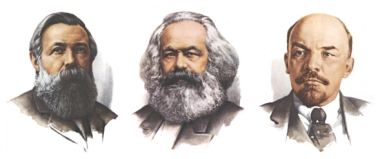 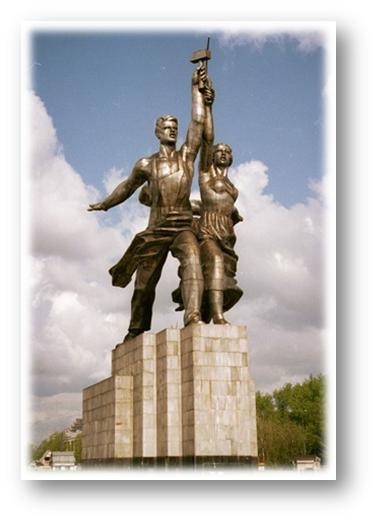     Ведущее звено инициативной группы «НОВЫЕ КОММУНИСТЫ»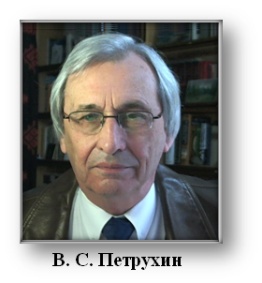 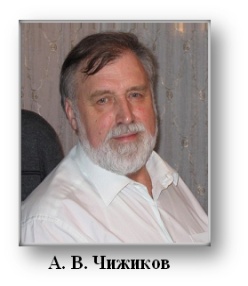 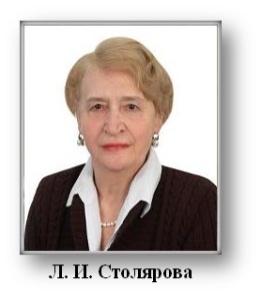 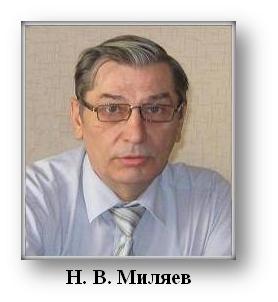 Коммунисты перед всем миром открыто изложили свои взгляды, свои цели, свои стремления, и «сказкам о призраке коммунизма» противопоставили: 1. Манифест коммунистической партии К.Маркса и Ф.Энгельса (впервые издан 21 февраля 1848 года). 2. Практическое воплощение коммунистической идеи в России (В.И.Ленин 1917 год). 3. Первые шаги к коммунизму (СССР, другие страны). **********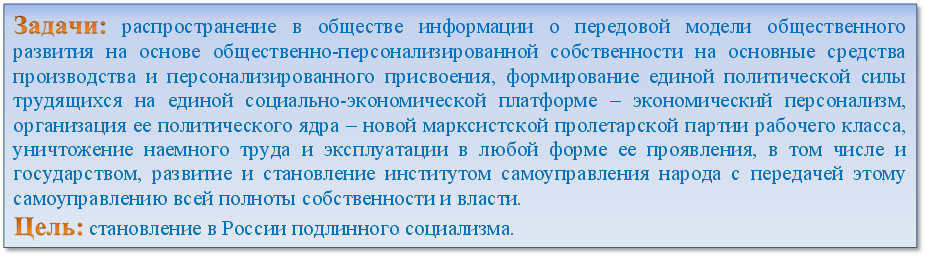 Наши контакты:Наши контакты:
Марксистские  семинары 
Контакты:
E-mail:marx.in.msu@gmail.com
Сообщество в контакте:vkontakte.ru/marxism
Сообщество в facebook:facebook.com/marx.msu
Самые оперативные новости в twitter: twitter.com/marx_msu
**********
Виктор Семенович Петрухин
mailto:self-21@mail.ru
http://www.21-petrukhin.ucoz.ru 
видео конференц-комната
***********
Александр Васильевич Чижиков
mailto:chizhikov-av@mail.ru
Страница в Моем мире на @mail.ru 
сайт: Фонд "Центр марксистских исследований"
http://moskvaignk.mirtesen.ru - сайт Московского регионального отделения ЕПСТР
блог:Фонд "Центр Марксистских исследований"
Страница на обменнике
***********
Лидия Ивановна Столярова
mailto:listol37@mail.ru
***********
Николай Владимирович Миляев
mailto:tulaignk@yandex.ru
http://www.tulaignk.ucoz.ru  - сайт Тульского регионального отделения ИГ НК
http://www.mlvnv.ucoz.ru
http://tulaignk.mirtesen.ru    - сайт Тульского регионального отделения ЕПСТР
Страница в Моем мире на @mail.ru
Страница в "Одноклассники"
Страница на Фотострана.
Страница на сервере
Страница на обменнике
Сообщество на mail.ru
Страница на обменнике
Страница на видео обменнике
Страница на видео обменнике
Твиты
Страница на обменнике
Страница на обменнике
Страница в блоге
Мир тесен
Nikolaymilayev
***********
 Сайт Владивостокского регионального отделения ИГ НК
  ИГ "Новые коммунисты" на площадке обмена (молодежная группа)
***********
Адрес регистрации на сайте по ссылке  http://tulaignk.ucoz.ru/index/3
Файл контактов можете скачать по кнопке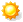 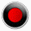 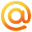 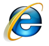 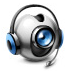 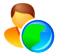 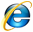 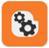 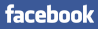 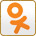 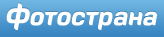 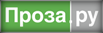 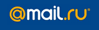 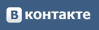 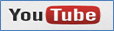 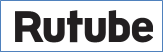 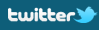 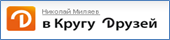 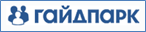 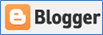 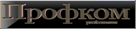 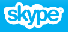 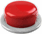 В стадии создания группы в Иркутске,  Красноярске, Алтайском крае, Тюмени и других регионах.ПРОЕКТ ПРОГРАММЫ
ПОЛИТИЧЕСКОЙ ГРУППЫ
«НОВЫЕ КОММУНИСТЫ» - по созданию 
ПАРТИИ РАБОЧЕГО КЛАССА РОССИИ.
(предварительное название)     
ПРЕАМБУЛА
      
      Международное освободительное движение пролетариата находится в тяжелейшем  общественно-политическом и социально-экономическом положении, которое вызвано невежеством номенклатуры КПСС и исчезновением СССР. 
     
     1. Разорены промышленность и сельское хозяйство. 
     В 1990 году в России было около 52 млн. рабочих, В 2011 – около 46 млн. Около 6 миллионов рабочих и крестьян превращены в безработных, пьяниц, деклассированных элементов (люмпенов), готовых безрассудно повиноваться сильному, богатому, любому, кто подкинет «сотенную» и больше. 
     Перед революцией 1917 года рабочий класс рос и пропитывался революционным сознанием. Начиная с 1993 года, численность рабочего класса сокращается и пропитывается упадническими настроениями. Вступление в ВТО ускорит количественное и моральное падение русского рабочего класса.
     
     2. Падение СССР привело к серьёзным подвижкам народных пластов. Национальное богатство (нефть, газ, рыба, лес, металл) сконцентрировалось в руках бывших коммунистов и комсомольцев из номенклатуры. Нищета и угнетение легли на плечи трудящегося населения и большинства народа в целом. Богатство и роскошь - в руках крупных собственников и бандитов всех уровней. Улучшения не вводятся. Производительность - никакая. Рабочие бесправны. Эксплуатация зашкаливает. Безработица. Основная масса только-только сводит концы с концами или нищенствует.
     
    3. С концентрацией национального богатства в руках капиталистов-коммунистов гнёт капитала над трудом резко вырос. Но советские трудящиеся привыкли (научены) обходиться минимумом и верить властям. Так было в советское время: терпели и верили, что жить будем лучше и веселей, не мы, так наши дети. Научены бояться, тем более теперь: потеря работы – трагедия. Рабочие боятся выступать против капитала. Бастуют только те, кто доведён до крайности: не выплачивается заработанное (задерживают зарплату надолго), ликвидируется предприятие.
     
          4. С приходом капиталистов-коммунистов, с исчезновением СССР и коммунистической идеологии и пропаганды, пришло понимание, что Советское государство было таким же эксплуататором, только в ином масштабе и с хорошей социальной подушкой. Укоренилось мнение, что земля, орудия, фабрики, машины, рудники и политическая власть в руках рабочего класса не возможны. Рабочие сомневаются, что организованная борьба против класса капиталистов приведёт к избавлению от эксплуатации. Рабочие не верят никому, и в том числе - в свою победу над капиталом. Современность и прошлое убеждают их в этом: уйдя от частного капитала в начале 20 века, они стали наёмными работниками совокупного капиталиста (СССР), а уйдя от совокупного капиталиста, они снова стали наёмными работниками частного капитала.      Рабочий класс может победить частных капиталистов и существующую систему воров и жуликов, но он сомневается, что станет хозяином положения. Рабочие уверены, что, скорее всего, снова станут чьими-нибудь наёмными работниками.     
     5. Рабочий класс безмолвствует во всех странах. Политическая борьба рабочего класса еле теплится. Развал СССР нанёс оглушительный удар по рабочему классу всего мира. Это мощный нокаут, но не смертельный.
     
      6. Препятствием в борьбе рабочего класса за своё освобождение является: 
      1) убеждение рабочих, что их объединение и политическая борьба не приведут к народоправию. Собственность и власть окажется в руках какой-нибудь политической партии и её ставленников (опыт СССР), а эксплуатация, как была, так и останется, поскольку эксплуатация – это установленная собственником зарплата рабочих и присвоенный собственником избыток продукта труда, который  создают рабочие; 
      2) наличие множества политических общественных объединений, не выражающих интересы рабочего класса, но использующих его (и весь народ) для захвата власти;      3) наличие множества левых политических сил, растаскивающих сознание рабочего класса, и так же рвущихся к власти, чтобы вновь эксплуатировать народ, как в СССР;       4) существующая власть, обманывающая рабочий класс и народ социальными подачками и готовностью разруливать местные проблемы; 
      5) крупный бизнес, который жестоко эксплуатирует работников, но позволяет им существовать (берёт на работу за определённую плату). 
      Рабочий класс не поддерживает протестные движения и партии. Он индифферентен. Рабочий класс понимает, что происходит, но не видит смысла для себя участвовать в протестном движении. В этом движении нет его интереса. И это - главное препятствие на пути политического объединения и борьбы пролетариата. Вся его борьба сегодня сводится к требованию более высокой «справедливой» зарплаты. 
       Исходя из всего этого, борьба русского рабочего класса за свое освобождение с необходимостью должна начинаться:      а) с разъяснения, что было в СССР: социализм (Сталин и КПСС) или государственный капитализм при коммунизме (Ленин)?      б)  с разъяснения, что такое собственность и власть народа; 
     в)  с разрушения в его голове сложившегося убеждения, что рабочий класс никогда не станет собственником и властью. Только на развалинах этого убеждения возможно политическое объединение и победоносная борьба рабочего класса, трудящихся и всего народа.     
     7. Новые Коммунисты исходят из сказанного выше, понимают, что без политической борьбы рабочего класса за своё освобождение Россия и её экономика не воспрянут. Новые коммунисты объявляют своей задачей - разъяснять рабочему классу и всему народу, что справедливую зарплату он в этой системе не получит никогда, что справедливой она будет только тогда, когда он станет политической силой, возьмёт собственность и власть в свои руки и избавится от эксплуатации, т.е. будет присваивать то, что произвёл, в том числе и избыток продукта труда.     Задача Новых Коммунистов значительно сложней, чем у большевиков до 1917 года. Тогда рабочий класс рос и хотел избавиться от упыря-сосальщика капиталиста. Он верил людям, зовущим к освобождению. Достаточно было лозунга «Заводы и фабрики – рабочим, земля – крестьянам». Сегодня, когда народ прошёл через советское производство, где он оставался наёмным (эксплуатируемым) работником, рабочий класс не верит в своё освобождение. Наша задача: разъяснять ему, что это такое на практике. 
     
     8. Борьба рабочего класса за своё освобождение может быть только политической борьбой. Первой задачей этой борьбы является достижение политической свободы и перевод экономики на рельсы экономического персонализма (народоправного способа производства и присвоения), который волей самого народа решает вопросы заработка, жилья, материнства и детства, молодёжи и так далее. Сегодня, чтобы к этому подойти, надо потрудиться изрядней, чем большевики в своё время. И усилия новых коммунистов должны быть направлены не только на рабочий класс, но на всех трудящихся.
     
      9. Новые Коммунисты не отделяют себя от рабочего движения. Они отделяют себя:       - от множества политических общественных объединений, не выражающих интересы рабочего класса, но использующих его (и весь народ) для захвата власти;      - от множества левых политических сил, растаскивающих сознание рабочего класса и также рвущихся к власти, чтобы вновь эксплуатировать народ, как в СССР; 
       - от существующей власти, когда она не использует персонализированный способ присвоения на предприятиях любого региона; 
        - от бизнеса, эксплуатирующего наёмный труд.     
     10. Новые Коммунисты будут бороться со всеми, кто пытается подачками сохранить статус-кво, задержать развитие промышленности и сельского хозяйства, а, следовательно, развитие рабочего класса.     
     11. Освобождение рабочего класса и всех трудящихся от эксплуатации – дело объединённых в единую политическую силу рабочего класса и трудящихся.
     
     12. Русскому народу нужна не помощь правительства и его чиновников, а освобождение от гнета капитала и от негодных стереотипов о социализме-коммунизме
     
      13. Исходя из сказанного, Новые Коммунисты придерживаются следующего.
      1. Ведут обучение и распространяют знания об экономическом персонализме (общественно персонализированном /социалистическом/ способе производства и присвоения дохода каждым – по произведенной избыточной стоимости).       2. Создают единую политическую силу трудящихся (ЕПСТ) на единой теоретической общественно персонализированной платформе, с дальнейшим переводом  её из области теории на практические рельсы.
      3.  Ведут борьбу за власть в соответствии с Конституцией и законами России. При попытке помешать ЕПСТ пройти в парламент и далее со стороны действующей власти незаконными методами, - ответить организованными адекватными действиями.       4. Осуществляют огосударствление (по аналогии с СССР) национального богатства России с одновременной практической отработкой в одном из регионов или округов общественно персонализированной системы производства и присвоения.     5. Переводят всю государственную экономику на рельсы общественно персонализированного способа производства и присвоения: передают государственную собственность и власть ЕПСТ в собственность самоуправляемого народа.ПОРЯДОК ПОДГОТОВКИ И ПРОВЕДЕНИЯ СЪЕЗДА РАБОЧЕГО КЛАССА РОССИИ 
      Задачу строительства единой политической силы трудящихся должен решить Съезд рабочего класса России (Съезд РКР). Чтобы съезд начал свою работу, должны быть созданы Центральный и региональные оргкомитеты по подготовке Съезда РКР.      Центральный оргкомитет по подготовке (ЦОП) Съезда создаётся в Москве уполномоченными представителями предприятий и общественных организаций трудящихся, а также левых партий (по одному представителю) в количестве не менее 5 (пяти) человек с перспективой расширения на число новых уполномоченных, пожелавших участвовать в центральном оргкомитете по подготовке Съезда РКР (ЦОП Съезда).      На тех же основаниях создаются региональные оргкомитеты по подготовке Съезда РКР      ЦОП Съезда разрабатывает Концепцию социализации России и Порядок подготовки и проведения Съезда Рабочего класса России. 
      Проекты Концепции и Порядка подготовки и проведения съезда РКР предлагаются первой пятёркой ЦОП для рассмотрения всеми рабочими коллективами и заинтересованными общественными организациями трудящихся.
      Региональные оргкомитеты работают в тесном контакте с ЦОП Съезда РКР (телефон, почта Интернет, прямое общение), осуществляют организационную и информационно-пропагандистскую деятельность с целью подготовки общественного мнения.      Для работы над окончательной редакцией Концепции и Порядка создаются рабочие группы, согласительная и редакционная комиссии, избираемые Центральным оргкомитетом Съезда РКР.      Работа над Концепцией и Порядком подготовки и проведения съезда проводится в тесном общении с коллективами рабочих и служащих и общественными организациями трудящихся, представленными в Центральном и Региональных Оргкомитетах по подготовке Съезда РКР.
      За месяц до проведения съезда в регионах проводятся собрания   сторонников для избрания делегатов на съезд Рабочего класса России (копия протокола собрания, заверенная председателями Оргкомитетов, передаётся в Центральный Организационный Комитет Съезда РКР).
      Съезд решает и закрепляет резолюциями и постановлениями следующие вопросы.
      1) дать научное определение понятия «социализм», исходя из главных открытий диалектического материализма и экономики, имея в виду: материалистическое понимание истории и разоблачение тайны капиталистического производства посредством прибавочной стоимости (принять по этому пункту повестки дня резолюцию); 
      2) вскрыть действительные причины падения СССР: экономические, политические, идеологические (принять по этому пункту повестки дня резолюцию); 
     3) дать объективную оценку текущего дня;     4) сформулировать цель: создание Единой Политической Силы трудящихся на единой социально-экономической, идеологической и политической платформе для построения постсоветского подлинно социалистического гражданского общества без капиталистов (в том числе без «совокупного капиталиста» – государства КПСС) и наёмных работников, наметив порядок и показав механизм его реализации (принять по этому пункту повестки дня резолюцию);       5) сформулировать программу действий текущего дня: борьба против произвола властей и работодателей; поддержка проводимых локальных акций и защита активистов рабочего движения, которые могут быть реализованы только при помощи солидарной мощи Единой Политической Силы (принять по этому пункту повестки дня резолюцию);
      6) принять постановление о необходимости создания Единой Политической Силы Трудящихся;       7) принять Обращение к гражданам России с призывом поддержать создание и быть участниками Единой Политической Силы Трудящихся; 
      8) принять предполагаемое наименование будущей Единой Политической Силы Трудящихся для утверждения;       9) создать организационный комитет по подготовке, созыву и проведению учредительного съезда политической партии с предполагаемым наименованием, принятым Съездом РКР;       10) предложить Съезду РКР реорганизовать Центральный и региональные  оргкомитеты по подготовке Съезда РКР в Организационный Комитет и его региональные структуры по подготовке, созыву и проведению учредительного съезда новой политической партии - Единой Политической Силы Трудящихся;       11) Съезд РКР поручает Оргкомитету по подготовке, созыву и проведению Учредительного Съезда действовать в соответствии с Федеральным законом «О политических партиях» №95-ФЗ: 
      - подготовить проекты Устава и Программы будущей партии - Единой Политической Силы Трудящихся;      - организовать необходимое количество региональных отделений будущей партии - Единой Политической Силы Трудящихся - на базе одного из членов Объединённого Оргкомитета по решению Объединительного Съезда; 
      - созвать  Учредительный съезд новой партии (Единой Политической Силы Трудящихся).
      12) Съезд РКР поручает Оргкомитету по подготовке, созыву и проведению Учредительного Съезда создать Московское региональное отделение Единой Политической Силы Трудящихся на базе одного из членов Центрального оргкомитета по подготовке Съезда РКР в соответствии с пунктом 11 данной повестки.
      Организационный комитет по подготовке, созыву и проведению учредительного съезда политической партии подготавливает и созывает Учредительный Съезд новой партии (Единой Политической Силы Трудящихся) в соответствии с законом «О политических партиях» №95-ФЗ. 
      Таким образом, работа по созданию Единой Политической Силы Трудящихся делится на три этапа: Первый этап – Создание ЦОП Съезда РКР и Регионального оргкомитета по подготовке (РОП) Съезда РКР по подготовке и проведению Съезда Рабочего Класса России. Второй Этап – Проведение Съезда РКР и создание Организационного комитета по подготовке и проведению Учредительного Съезда новой Партии (Единой политической силы Трудящихся). Третий этап – созыв учредительного съезда новой партии в соответствии с законом «О политических партиях» №95-ФЗ.
      Возможный вариант второго этапа (в этом случае отпадает третий этап) – Проведение Объединительного съезда и создание Единой Политической Силы трудящихся на базе одной из «раскрученных» левых партий при условии: 1. Признание всеми, в особенности базовой партией, единой социально-экономической платформы, выраженное соответствующей новой редакцией Программы этой партии; 2. Включение в списочный состав базовой партии представителей рабочих и служащих предприятий и общественных организаций трудящихся, признавших единую социально-экономическую платформу и согласившихся участвовать в федеральных, региональных и прочих выборах.ПРОГРАММА
 «ЕДИНОЙ ПОЛИТИЧЕСКОЙ СИЛЫ ТРУДЯЩИХСЯ» 
      На пути к намеченной цели Единая Политическая Сила Трудящихся России намерена реализовать следующее.
         
     ПЕРВЫЙ ЭТАП
         
     1. В ОБЛАСТИ ПОЛИТИКИ
      
      1.1. Подтвердить все законные договора, заключённые между Россией и другими странами с денонсацией (отменой) тех из них (или их статей), которые подрывают экономическую самостоятельность, нарушают территориальную целостность и наносят ущерб обороноспособности России.
      1.2. Внести поправки в действующую конституцию, утверждающие существование двухукладного народнохозяйственного комплекса, состоящего из общественно персонализированного производственного сектора и частного производственного сектора, утверждающие также принципы их взаимодействия и особенности владения, пользования,  распоряжения средствами производства и присвоения прибыли.
      1.3. Отменить законы, постановления и указы о капиталистической приватизации государственной собственности, а также результаты залоговых аукционов и заменить их пакетом документов, обеспечивающих функционирование общенародного двухукладного государства с чётко выраженным общественно персонализированным производственным сектором и частным производственным  сектором.
      1.4. Избавить частную собственность от криминального шлейфа.
      1.5. Ввести устойчивую денежную единицу (рубль), обеспеченную золотом. Конвертировать имеющуюся валюту (доллар и т.д.) по действующему курсу. Разместить рублёвые суммы  населения на личных банковских счетах. Использовать валюту для закупки необходимых товаров за рубежом.
      1.6. Создать единую государственную банковскую систему с Центральным банком России в центре и его филиалами на местах, вменив в его обязанности контроль за безналичным и наличным денежным обращением. Все иные банки ликвидируются.
      1.7. Стабилизировать цены на основные продукты питания и товары первой необходимости, в том числе на энергоносители.
      1.8. Отменить коммерческую тайну во всех сферах деятельности и восстановить Центральное статистическое управление (ЦСУ) как орган объективного освещения процессов общественной жизни с целью эффективного и оптимального решения общих и частных задач.
      1.9. Ввести уголовную ответственность Таможенного комитета и ЦБ за утечку капиталов за границу.
      1.10. Провести сплошную инвентаризацию на всей территории страны товарно-материальных ценностей и наличных денег.
      1.11. Создать на всех предприятиях страны рабочие комитеты и народные дружины в целях контроля  инвентаризаций товарно-материальных ценностей и наличных денег.
      1.12. Создать научно-исследовательский институт методического обеспечения общественно персонализированных (социалистических) отношений собственности. 
      
     2. В ОБЛАСТИ ЭКОНОМИКИ
         
      2.1. Преодолеть отчуждённость трудящихся (крестьян, рабочих, интеллигенции)  от земли, других средств производства и произведенного ими продукта в общественном секторе, поскольку они являются одновременно работниками и собственниками-совладельцами.  
      2.2. Сформировать регулируемый рынок, что в совокупности  создаст условия для мощной мотивации высокопроизводительного труда в общественно персонализированном секторе двухукладного народнохозяйственного комплекса и основу для построения общества  социальной справедливости.
      2.3. Установить единый порядок формирования цен на сельскохозяйственные и промышленные товары, опирающийся в соответствии с объективными законами мировой экономики на стоимость произведенной продукции, конъюнктуру рынка  и  общественную необходимость гармоничного сочетания индивидуального, отраслевого и общественного интересов.
      2.4.  Признать за каждым гражданином общественно персонализированного сектора право свободного осуществления своих полномочий владения, пользования, распоряжения и присвоения в любой организационно-хозяйственной форме (личные предприятия и крестьянские хозяйства, колхозы, совхозы, ассоциации, объединения, любые другие организации). Признать полную самостоятельность граждан в управлении их собственным производством.
      2.5. Исключить административное навязывание собственникам-совладельцам форм хозяйствования. Утвердить право каждого гражданина на самостоятельный выбор вида деятельности в рамках Российского законодательства.
      2.5. Возродить сельское хозяйство – основу безопасности и процветания России. Признать личные подсобные хозяйства неотъемлемой частью сельского быта.
      2.6.Разработать методику и порядок государственного сбора (частный сектор) и отчислений в бюджет (общественный сектор), ведущие к увеличению и удешевлению производства и оборота товаров, улучшению качества и поиску новых видов товаров, к оптимизации хозяйственных форм, росту доходов сельскохозяйственных и промышленных товаропроизводителей и производителей услуг,  уровня жизни всех граждан.  
      2.7. Освободить от налогов на срок до двух лет с момента регистрации вновь создаваемые на новом месте сельскохозяйственные, промышленные и прочие организации.
      2.8. Соединить прикладную науку (как производителя научно-технической и проектной продукции) напрямую с непосредственным производством сельскохозяйственной, промышленной, иной продукции через присвоение доли прироста прибыли.
      2.9. Передать землю и другое имущество в общественно персонализированную собственность на основе равенства стартовых капиталов, с учётом мнения трудовых коллективов федеральных, муниципальных и частных предприятий.
      2.10. Опираясь на общественно персонализированные отношения собственности в общественном секторе (первоначальный капитал, присвоение прибыли каждым по произведенной избыточной стоимости) и частное производство в капиталистическом секторе двухукладного народнохозяйственного комплекса с едиными условиями ценообразования, налогообложения, кредитования и регулируемым рынком, законодательная, исполнительная и судебная власть обеспечивают следующее:
      2.10.1. Постепенный переход: 
      от ориентации на интересы узкого слоя частных собственников-предпринимателей - к ориентации  на интересы каждого собственника-совладельца во всех отраслях и организациях народного хозяйства, включая научную, техническую, гуманитарную интеллигенцию, созидающую своим трудом прибавочную стоимость и духовное богатство страны; 
      от ориентации на свободную деятельность коммерсантов - к ориентации на свободную деятельность собственников-совладельцев – компаньонов торговых организаций; 
      от ориентации на сырьевую экономику - к ориентации на сельское хозяйство, промышленность (пищевую, лесную и лесоперерабатывающую, лёгкую, химическую, цветную, топливную), электроэнергетику, чёрную металлургию, машиностроение, хранение, переработку, транспорт, торговлю, строительство, космос, прикладную и фундаментальную науку и т.д.; 
      от ориентации на помощь иностранного капитала - к ориентации на собственные силы и энергию народа. 
      2.10.2. Аграрный протекционизм: финансирование программ концентрации и специализации производства, охраны и повышения плодородия земель, селекционной и племенной работы,  организации сельскохозяйственного образования и научно-исследовательской работы, распространение сельскохозяйственных знаний и новых технологий.
      2.10.3. Восстановление и качественное совершенствование отечественного сельскохозяйственного и пищевого машиностроения, производства минеральных удобрений и гербицидов, микробиологической, комбикормовой и перерабатывающей промышленности.
      2.10.4. Продовольственную безопасность страны.
       
     3. В ОБЛАСТИ ИМУЩЕСТВЕННЫХ 
     (В ТОМ ЧИСЛЕ ЗЕМЕЛЬНЫХ) ОТНОШЕНИЙ
         
      3.1. По общественному сектору с общественно персонализированным производством и присвоением:
      3.1.1. Разместить денежный эквивалент национального вещественного богатства, в том числе природных ресурсов в хозяйственном обороте (по итогам инвентаризации в рыночных ценах), на персональных счетах собственников-совладельцев.
      3.1.2. Передать землю и другое имущество федеральных, муниципальных и частных промышленных и сельскохозяйственных предприятий (с согласия работников и собственников-предпринимателей) во владение, пользование и распоряжение собственников совладельцев на праве общественно персонализированной собственности
      3.1.3. Признать следующие права собственников-совладельцев: 
      - дарение результатов труда  (блага, приобретённые на свои деньги, – из личного дохода и накоплений);  
      - передача собственности (дела и имущества, которое в состоянии обиходить преемник) по наследству; 
      - вхождение со своей необходимой частью первоначального капитала в существующее функционирующее предприятие; 
      - образование нового предприятия совместно с другими собственниками-совладельцами (объединение необходимых частей первоначальных капиталов); 
      - передача имущества и земельного участка во временное пользование другому физическому или юридическому лицу; 
      - купля (продажа) личного имущества и подсобного хозяйства; 
      3.1.4. Признать равенство всех форм осуществления  общественно персонализированной собственности и равенство прав собственников-совладельцев, независимо от формы реализации их собственности.
      3.2. По капиталистическому сектору производства:
      3.2.1. Оставить за частным собственником все права и обязанности владения, пользования и распоряжения землёй и другим имуществом, а также денежным капиталом для осуществления своей производственной деятельности, когда они не противоречат Конституции и законодательству Российского Общенародного Государства переходного периода, которое сохраняет за частным собственником право использовать наёмный труд, если наёмные работники согласны оставаться таковыми на предприятиях (организациях) данного собственника, или, если государство пока не готово предложить данным работникам стать субъектами общественного сектора. 
         
     4. В ОБЛАСТИ СОЦИАЛЬНОЙ ПОЛИТИКИ
     И ПРАВ ЧЕЛОВЕКА
         
      4.1. Присвоение прибыли работниками социальной и духовной сфер в общественном секторе осуществлять, исходя из схемы присвоения прибыли каждым в непосредственном производстве с учётом особенностей этих сфер по соответствующим методикам, разработанным Институтом методического обеспечения общественно персонализированных (социалистических) отношений собственности.
      4.2. Частные медицинские, спортивные, научные и другие учреждения присваивают прибыль и оплачивают труд наёмных работников в известном порядке в соответствии с законодательством Российского народного государства переходного периода.
      4.3. Базируясь на двухукладной экономике, отразить в действующей Конституции следующие  положения.
      4.3.1. Все граждане, независимо от социального положения, национальности, пола, убеждений, рождены свободными и равными в своих правах в отношении друг друга, а также в отношении земли и другого имущества России, за исключением добровольных наёмных работников частных предприятий, которые не могут претендовать на имущество или его стоимость, принадлежащие их хозяевам и не могут вкладывать свой первоначальный капитал на счёт частного предприятия.
      4.3.2. Никто в Российском народном государстве, реализуя своё право собственника-совладельца, не в праве эксплуатировать другого, т.е. присваивать чужой неоплаченный труд.
      4.3.3. Каждый гражданин имеет право на гарантированное социальное обеспечение в соответствии с ресурсами Российского Народного Государства - национальным богатством и национальным доходом - и реализует его в соответствии со своим статусом в данный момент (не работающий, работающий, пенсионер). 
      4.3.4. Каждый гражданин имеет право на труд, беспрепятственное осуществление права собственника-совладельца, на свободный выбор вида деятельности и формы реализации общественно персонализированного владения, пользования, распоряжения и присвоения созданной своим личным трудом прибыли.
      4.3.5. Каждый трудящийся гражданин имеет право на гарантированный фонд личного потребления, который налогом не облагается, на прибыль, которую произвёл своим трудом (наёмный работник – только на облагаемую налогом  зарплату и премиальные - по усмотрению работодателя), на отдых и оплачиваемый ежегодный отпуск.
      4.3.6. Каждый гражданин имеет право на гарантированное обеспечение на случай болезни, инвалидности или иной случай утраты возможности непосредственно производить и присваивать прибыль в общественном секторе  или работать по найму в капиталистическом секторе в соответствии с законодательством двухукладного Российского Народного Государства переходного периода.
      4.3.7. Каждый трудящийся гражданин имеет право на гарантированное пенсионное обеспечение по старости. 
      В общественном секторе пенсию составят: выплаты из гарантированного фонда личного потребления;  прибыль на личных счетах пенсионера, включая прибыль из фонда социального обеспечения предприятия (если он был создан); часть фонда накопления и часть стоимости средств производства предприятия, покрытая прибылью, произведенной пенсионером во время его активной работы; процент на полный денежный эквивалент (первоначальный капитал) на счету гражданина.
      В капиталистическом секторе пенсию составят: процент от заработной платы, исходя из отчислений работодателя в пенсионный фонд; процент на полный денежный эквивалент (первоначальный капитал) на счету гражданина.
      4.3.8. Каждый гражданин имеет право на беспрепятственное бесплатное среднее и высшее образование, направленное на всестороннее развитие личности, а также на бесплатное медицинское обслуживание, физическую культуру и любительский спорт, направленные на поддержание максимально продолжительного периода здоровой и энергичной жизни человека.
      4.3.9. Все дети, родившиеся в браке или вне брака, являются гражданами Российского Народного Государства, а, следовательно, собственниками-совладельцами национального богатства в денежном эквиваленте, и пользуются всеми правами гражданина в части социальной защиты, которые реализуются через их родителей (попечителей).
      4.4. Создать современную инфраструктуру села не менее привлекательную, чем в городе.
      4.4.1. Создать условия для добровольного перехода граждан из города в сельскую местность (работа, жильё, инфраструктура, духовная жизнь).
      4.5. Защитить  (при соблюдении всех прав и свобод гражданина) сельскую и городскую молодёжь от бездуховности путём воспитания у неё стремления к труду, желания быть всесторонне развитыми и культурными людьми. Направить на это все материальные и духовные силы Российского Народного Государства.

     5. В ОБЛАСТИ НАЦИОНАЛЬНОЙ ПОЛИТИКИ
         
      5.1. Заложить в основу национальной политики Российского Народного Государства переходного периода (общественный сектор) следующие принципы:
      5.1.1. Конституирование каждого гражданина, независимо от его национальности, собственником-совладельцем  земли и других средств производства как основы новых социально-экономических отношений, подлинного народовластия и политического решения  межнациональных проблем. Оставить за частными собственниками все права и обязанности в соответствии с подпунктом 3.2.1. раздела 3 данной Программы. 
      5.1.2. Свободное объединение собственников-совладельцев в трудовые коллективы равных партнёров (товарищей, компаньонов), их самоуправление и социально-экономическая самостоятельность как прочный фундамент единства интересов граждан каждого национального образования.
      5.1.3. Равноправие национальных образований в формировании и выработке политики реализации общественно персонализированного способа производства и присвоения как формы и способа самоуправления народа: всех и каждого, как основы единства интересов всех народов. 
      5.1.4.Максимальное развитие самобытного национального производства и культуры народов России.
      5.1.5. Ускорение объективного процесса становления необходимых предпосылок для добровольного объединения бывших республик СССР в новом демократическом государстве как средства их мощного дальнейшего развития.
         
     6. В ОБЛАСТИ ЭКОЛОГИИ
         
      6.1. Создать централизованную экологическую службу в системе исполнительной власти.
      6.1.1. Разработать необходимые экологические программы и создать для их реализации необходимые службы.
      6.2. Использовать механизм объективного ценообразования для регулирования потребления природных восстанавливаемых и не восстанавливаемых ресурсов.
      6.3. Поддерживать систему самостоятельных экологических сообществ по надзору за  окружающей средой, выявляющих высокоэффективные технологии по очистке воздуха, воды, земли, а также технологии, исключающие их загрязнение.
      6.4. Организовать мощную сеть экологических и санэпидемиологических служб и надлежащего надзора по линии этих служб.
      6,5. Способствовать организации надзора по линии общественности и отдельных граждан.
         
     7. В СФЕРЕ МИРОВОЗЗРЕНИЯ
         
      7.1. Обеспечить личности полную свободу выбора мировоззрения, поскольку оно не проповедует насилие, ненависть и вражду между людьми разного вероисповедания и народами, не попирает права и свободы человека.
         
     8. СРЕДСТВА И МЕТОДЫ
     ДОСТИЖЕНИЯ ПРОГРАММНЫХ ЦЕЛЕЙ
         
      8.1.Развернуть первоначально в одном или нескольких регионах Российского Народного Государства общественно персонализированную социально-экономическую систему производства и присвоения, подтвердить высшую эффективность социалистических отношений собственности, которые характеризуются прямым присвоением прибыли каждым её производителем и косвенным её присвоением (через отчисления в бюджет и реальный доход) каждым гражданином Народного Государства.
      8.2. Осуществлять народный и государственный контроль за реализацией общественно персонализированного способа производства и присвоения в сельском хозяйстве, промышленности во всех сферах народной экономики за постепенным преобразованием всего гражданского общества.
      
     ВТОРОЙ ЭТАП
       
      По мере перехода  в условия общественно персонализированной системы и ухода капиталистического сектора и партии с экономической и политической арены (второй этап), конституция и законодательство Российского Народного Государства соответственно корректируются, и образуется Гражданское Общество.
      Принятие новой Конституции,  отражающей реалии общественно персонализированного (социалистического) способа производства.
      Отношения собственности общественного сектора Российского Народного Государства, заложенные на первом этапе, распространяются на всё общество, развиваются и доводятся до совершенства: в сфере федерального, регионального, местного и производственного самоуправления; в области экономики и имущественных (в том числе земельных) отношений; в области социальной политики и прав человека; в области национальной политики; в области экологии и так далее.
      Социалистическое гражданское общество - общество без капиталистов и наёмных работников, в котором земля, недра, воды, леса, орудия и все средства производства являются общественно персонализированными. Это общество, где каждый - собственник и работник в одном лице. Это общество собственников-совладельцев, общество высшей производительности труда. Его основой является неделимое общее национальное богатство в физическом выражении, денежный эквивалент которого принадлежит каждому в виде неизымаемого первоначального капитала, позволяющего его владельцу участвовать непосредственно в общественном производстве и присваивать доход: гарантия + прибыль, произведенная личным трудом. Это – самоуправляемое снизу доверху общество без эксплуатации, т.е., где нет отчуждения избыточной стоимости у тех, кто её производит. Каждый человек максимально реализует свои творческие способности, чем достигается такая производительность труда, которая не достижима ни в одной, до сих пор существовавшей, общественной формации. Только общественно персонализированная система производства и присвоения устранит неустранимое при капитализме противоречие между трудом и капиталом, соединив в одном лице собственность и естественную потребность и способность каждого человека к труду.
      Таким образом, общественно персонализированная форма собственности проявляется: общим владением, пользованием и распоряжением,  личным участием в общественном производстве, персональным доходом, законодательно закреплённым в виде гарантии и прибыли, - по произведенной каждым избыточной стоимости.  
      Право собственности – прирождённое, пожизненное и неотчуждаемое право каждого человека.
      Гражданское общество на общественно персонализированной социально-экономической основе – это:
      - исключенный из сферы общественной жизни лоббирующий и ворующий чиновник, потому что каждый - собственник. В доходную часть на счёт каждого может поступить только то, что заработал (взятку не положишь), а покупки осуществляются по кредитной карточке. Вор, взяточник, паразит уходят в прошлое;  
      - социально-активный и устойчивый человек, где и кем бы он ни был; 
      - значимый человек с момента его рождения (он – собственник); 
      - желанный ребёнок (приходит в семью с первоначальным капиталом); 
      - воспитанный и образованный человек, потому что благосостояние его зависит только от собственного труда; 
      - человек свободный и равный с другими в строительстве своей жизни; 
      - независимый ни от кого человек, потому что его карьера, заработок, доходы не зависят от лиц, а зависят от правовой системы и собственного творчества;
      - человек, который не может быть ничьим невольником, потому что собственник по положению, воспитанию и сути социалистической системы не может быть рабом; 
      - каждый человек на всей территории страны правосубъектен, он - гражданин государства и собственник доли национального богатства.
      Гражданское общество на общественно персонализированной социально-экономической основе – это общество: 
      - счастливого детства, начало которому было положено в СССР; 
      - достойной и почётной старости;  
      - без преступности и безработицы. 
      Детство защищено первоначальным капиталом на счёте ребёнка с момента рождения. Активная молодость имеет в старости четыре степени защиты: это богатые люди в обществе, оберегаемые детьми, потому что с их смертью обрывается доступ к их богатству. Преступность в обществе станет случайностью, связанной с психическими болезнями людей. Трудоустройство человека с его первоначальным капиталом, соответствующим воспитанием и образованием, не имеет препятствий. Каждый может создать, что ему по душе: своё предприятие или влиться в любой производственный коллектив со своим первоначальным капиталом (ПК). Для всех людей общественно персонализированная система открывает возможность свободно обустраиваться и жить в своих родовых владениях - будь то отдельные дома или комфортабельные небоскрёбы. 
      Гражданское общество на общественно персонализированной социально-экономической основе – это общество подлинной демократии, самодержавия народа, потому что только собственники являются подлинной властью. 
      Собственник – это человек с активный жизненной позицией, реально участвующий в управлении делами общества (прямо или посредством избранных представителей). 
      Неимущий пассивен и зависим, имущий активен и независим, ему есть что терять.
      С переводом экономики на социалистические рельсы, программа Единой  Политической Силы Трудящихся будет выполнена. Политическая партия уступит место самоуправляемому народу.
       
26.02.2012.
Москва.
Рабочая  группа  по организации  Съезда  рабочего класса России:
В.С.Петрухин - автор и разработчик Системы экономического персонализма, Руководитель Межрегиональной общественной организации «Фонд организации высшей производительности труда», Консультант-советник Фонда «Центр марксистских исследований», Уполномоченный политической группы «Новые Коммунисты» России. 
А.В.Чижиков – Председатель Координационного Совета комитета солидарности работников наёмного труда Москвы и Московской области, координатор инициативной группы наёмных работников ФГУП»Гознак», член Оргкомитета по созданию Единой политической силы трудящихся России с ядром – Партии рабочего класса России.
Л.И.Столярова - член КРК Союза рабочих Москвы, член Профкома ОАО ЦНИИТМАШ, Соучредитель Межрегионального общественного объединения «Фонд организации высшей производительности труда».
А.Г.Кленьшин - Главный механик,  Председатель профкома ОАО «Спецремводоканал, Председатель движения ОПД «Трудовой Калининград» /Королёв, Московская обл./, Сопредседатель ОПД «Трудовое Подмосковье», Соучредитель межрегионального общественного объединения  «Фонд организации высшей производительности труда».
Н.Миляев – член  ИГ «Новые Коммунисты» по созданию Единой политической силы трудящихся России, координатор Тульского  регионального отделения  ИГ «Новые Коммунисты».
В.Е.Яковлев  - член Союза рабочих Москвы, член Совета наёмных работников Москвы и московской области, член Правления Фонда «Центр марксистских исследований». 
О.С.Задорожный - автор–разработчик Международной Программы «Солнечный  Водород», Соучредитель Межрегионального общественного объединения «Фонд организации высшей производительности труда».                
Е.Малик - член  ИГ «Новые Коммунисты» по созданию Единой политической силы трудящихся России, с предварительным названием «Партия рабочего класса России»/Уссурийск, Приморский край/.
                                                      
  8.916.227.78.52; mailto:chizhikov-av@mail.ru
  8.910.588.05.62; mailto:tulaignk@yandex.ruО ЕДИНОЙ ПОЛИТИЧЕСКОЙ СИЛЕ ТРУДЯЩИХСЯ НА ЕДИНОЙСОЦИАЛЬНО-ЭКОНОМИЧЕСКОЙ ПЛАТФОРМЕ«Партия – сознательный, передовой слой класса, его авангард. Сила авангарда раз в десять, в сто раз более велика, чем его численность. Возможно ли это? Может ли сила сотни превышать силы тысячи? – Может и превышает, когда сотня организована. Организация удесятеряет силы… Сознательность передового отряда в том, между прочим, что он умеет организоваться. А организуясь, он получает единую волю, и эта единая воля передовой тысячи, сотни тысяч, миллиона – становится волей класса». (В.И.Ленин, собр. Соч. т. 12, ч. 2 стр. 588).Такой была партия большевиков-ленинцев, совершившая Великую Октябрьскую Социалистическую Революцию. Сегодня нужна именно такая партия. Партия большевиков была сильна своей организацией, единой волей, потому что стояла на марксизме, на платформе освобождения рабочего класса от эксплуатации, т.е. стремилась к построению социалистического способа производства. Партия победила, но переродилась в КПСС, и не только не довела дело освобождения рабочего класса от эксплуатации до конца, а предала это дело: собственность, которую партия должна была передать народу, номенклатура КПСС прибрала к своим рукам, стала реальным (прямым) собственником  национального богатства.КПСС не сумела или не захотела превратить «государственный капитализм при коммунизме» в гражданское общество с собственностью и властью народа. Она превратила его в обыкновенный капитализм.Революция продолжается! Чтобы довести дело Великого Октября до победной социалистической развязки, надо в современных политико-экономических условиях: 1. Создать партию ленинского типа: единую политическую партию трудящихся с промышленным рабочим классом в авангарде на единой общественно персонализированной экономической платформе. 2. Взять на законных основаниях власть в свои руки (на противоправные действия существующей антинародной власти ответить по-пролетарски). 3. Вернуть на короткое время национальное богатство в государственную собственность по типу СССР. 4. Быстро перейти к общественно персонализированному (социалистическому) способу производства.  ПОРЯДОК СОЗДАНИЯЕДИНОЙ ПОЛИТИЧЕСКОЙ СИЛЫ ТРУДЯЩИХСЯЗадачу строительства единой политической силы трудящихся должен решить Съезд рабочего класса России (Съезд РКР). Чтобы съезд начал свою работу, должны быть созданы Центральный и региональные оргкомитеты по подготовке Съезда РКР.          Центральный оргкомитет по подготовке (ЦОП) Съезда создаётся в Москве уполномоченными представителями предприятий и общественных организаций трудящихся, а также левых партий (по одному представителю) в количестве не менее 5 (пяти) человек с перспективой расширения на число новых уполномоченных, пожелавших участвовать в центральном оргкомитете по подготовке Съезда РКР (ЦОП Съезда).        На тех же основаниях создаются региональные оргкомитеты по подготовке Съезда РКР.        ЦОП Съезда разрабатывает Концепцию социализации России и Порядок подготовки и проведения Съезда Рабочего класса России.        Проекты Концепции и Порядка подготовки и проведения съезда РКР предлагаются первой пятёркой ЦОП для рассмотрения всеми рабочими коллективами и заинтересованными общественными организациями трудящихся.        Региональные оргкомитеты работают в тесном контакте с ЦОП Съезда РКР (телефон, почта Интернет, прямое общение), осуществляют организационную и информационно-пропагандистскую деятельность с целью подготовки общественного мнения.        Для работы над окончательной редакцией Концепции и Порядка создаются рабочие группы, согласительная и редакционная комиссии, избираемые Центральным оргкомитетом Съезда РКР.        Работа над Концепцией и Порядком подготовки и проведения съезда проводится в тесном общении с коллективами рабочих и служащих и общественными организациями трудящихся, представленными в Центральном и Региональных Оргкомитетах по подготовке Съезда РКР.        За месяц до проведения съезда в регионах проводятся собрания сторонников для избрания делегатов на съезд Рабочего класса России (копия протокола собрания, заверенная председателями Оргкомитетов, передаётся в Центральный Организационный Комитет Съезда РКР).        Съезд решает и закрепляет резолюциями и постановлениями следующие вопросы.        1) дать научное определение понятия «социализм», исходя из главных открытий диалектического материализма и экономики, имея в виду: материалистическое понимание истории и разоблачение тайны капиталистического производства посредством прибавочной стоимости (принять по этому пункту повестки дня резолюцию);        2) вскрыть действительные причины падения СССР: экономические, политические, идеологические (принять по этому пункту повестки дня резолюцию);        3) дать объективную оценку текущего дня;        4) сформулировать цель: создание Единой Политической Силы трудящихся на единой социально-экономической, идеологической и политической платформе для построения постсоветского подлинно социалистического гражданского общества без капиталистов (в том числе без «совокупного капиталиста» – государства КПСС) и наёмных работников, наметив порядок и показав механизм его реализации (принять по этому пункту повестки дня резолюцию);        5) сформулировать программу действий текущего дня: борьба против произвола властей и работодателей; поддержка проводимых локальных акций и защита активистов рабочего движения, которые могут быть реализованы только при помощи солидарной мощи Единой Политической Силы (принять по этому пункту повестки дня резолюцию);        6) принять постановление о необходимости создания Единой Политической Силы Трудящихся;        7) принять Обращение к гражданам России с призывом поддержать создание и быть участниками Единой Политической Силы Трудящихся;        8) принять предполагаемое наименование будущей Единой Политической Силы Трудящихся для утверждения;        9) создать организационный комитет по подготовке, созыву и проведению учредительного съезда политической партии с предполагаемым наименованием, принятым Съездом РКР;        10) предложить Съезду РКР реорганизовать Центральный и региональные оргкомитеты по подготовке Съезда РКР в Организационный Комитет и его региональные структуры по подготовке, созыву и проведению учредительного съезда новой политической партии - Единой Политической Силы Трудящихся;        11) Съезд РКР поручает Оргкомитету по подготовке, созыву и проведению Учредительного Съезда действовать в соответствии с Федеральным законом «О политических партиях» №95-ФЗ: - подготовить проекты Устава и Программы будущей партии - Единой Политической Силы Трудящихся; - организовать необходимое количество региональных отделений будущей партии - Единой Политической Силы Трудящихся - на базе одного из членов Объединённого Оргкомитета по решению Объединительного Съезда; - созвать Учредительный съезд новой партии (Единой Политической Силы Трудящихся).        12) Съезд РКР поручает Оргкомитету по подготовке, созыву и проведению Учредительного Съезда создать Московское региональное отделение Единой Политической Силы Трудящихся на базе одного из членов Центрального оргкомитета по подготовке Съезда РКР в соответствии с пунктом 11 данной повестки.        Организационный комитет по подготовке, созыву и проведению учредительного съезда политической партии подготавливает и созывает Учредительный Съезд новой партии (Единой Политической Силы Трудящихся) в соответствии с законом «О политических партиях» №95-ФЗ.        Таким образом, работа по созданию Единой Политической Силы Трудящихся делится на три этапа: Первый этап – Создание ЦОП Съезда РКР и Регионального оргкомитета по подготовке (РОП) Съезда РКР по подготовке и проведению Съезда Рабочего Класса России. Второй этап – Проведение Съезда РКР и создание Организационного комитета по подготовке и проведению Учредительного Съезда новой Партии (Единой политической силы Трудящихся). Третий этап – созыв учредительного съезда новой партии в соответствии с законом «О политических партиях» №95-ФЗ.        Возможный вариант второго этапа (в этом случае отпадает третий этап) – Проведение Объединительного съезда и создание Единой Политической Силы трудящихся на базе одной из «раскрученных» левых партий при условии: 1. Признание всеми, в особенности базовой партией, единой социально-экономической платформы, выраженное соответствующей новой редакцией Программы этой партии; 2. Включение в списочный состав базовой партии представителей рабочих и служащих предприятий и общественных организаций трудящихся, признавших единую социально-экономическую платформу и согласившихся участвовать в федеральных, региональных и прочих выборах.О ЕДИНОЙОБЩЕСТВЕННО ПЕРСОНАЛИЗИРОВАННОЙ ЭКОНОМИЧЕСКОЙ ПЛАТФОРМЕСегодня единой общественно персонализированной экономической платформой, освобождающей трудящихся от эксплуатации, унижения и бесправия, ведущей к самоуправлению народа, владеет только политическая группа «Новые Коммунисты». Воздать человеку по трудам (делам) его – эта мысль живёт в человечестве с незапамятных времён. В разных вариациях её можно прочитать и услышать в древнейших свитках и в библии, и в народном фольклоре.  Но осуществить это на практике пока не удалось никому Чтобы объективно рассчитывать результаты труда и оценивать сам труд, надо опереться на объективные законы экономики (производства и обмена), которые были познаны и досконально изучены Энгельсом-Марксом: закон стоимости, закон прибавочной стоимости, закон спроса и предложения, закон денежного обращения. Именно с решения этой задачи (объективной оценки труда каждого) должно было начаться превращение государственной собственности СССР в социалистическую собственность, а политической власти - в самоуправление народа.Главная особенность социалистического общества: не заработная плата, выплачиваемая государством своим наёмным работникам, а доход (гарантия + прибыль), заработанный каждым своим личным трудом. В этом смысл персонализированного присвоения, социалистических отношений собственности: от каждого – по средней умелости (гарантия), каждому – по произведенной избыточной стоимости (прибыль). ИСТОКИВ своих расчётах мы исходим из того, что в России всегда стояла только одна проблема: освободить личность из-под гнёта другой личности (дворянина, монаха, монарха, капиталиста, чиновника) для развития и самомотивированного производительного труда. Это произойдёт: 1) когда национальное богатство в натурально-вещественном выражении останется единым и неделимым, чтобы быть доступным каждому; 2) когда каждый будет собственником по праву (по совокупности общеобязательных норм и правил) в соответствии с естественным законом природы, согласно которому земля принадлежит каждому, кто пришёл на неё, - без исключения; 3) когда каждый, по праву собственника, будет присваивать прибыль, произведенную личным трудом, а не довольствоваться зарплатой подневольного наёмного работника. Иными словами: высшие темпы развития производства, и социальная справедливость осуществимы, когда национальное богатство принадлежит всем, а каждый в общественной жизни и производстве – совершенно свободное лицо. Для успехов промышленности и сельского хозяйства наилучшая форма собственности та, которая соединяет собственника (хозяина) и работника в одном лице. Но собственниками при этом должны быть не избранные, а каждый. Энергия производства прямо пропорциональна праву собственности производителя на созданный им продуктСуществовавшая в СССР тарифная система заработной платы и существующая в Российской Федерации система оплаты труда угнетала и угнетает созидательную энергию непосредственных производителей товаров и услуг. В СССР эта система не соответствовала принципу распределения «от каждого – по способностям, каждому – по труду». Произведенная работником прибавочная стоимость (а она производится, хотим мы этого или не хотим) при оценке его труда на деле не учитывалась. Фактически каждому платили не по труду и даже не за необходимый труд, а исходя из установленной государством суммы заработной платы. Именно эту заранее рассчитанную, авансированную для содержания рабочей силы сумму работник и должен заработать (отработать), а не получить из той необходимой и прибавочной стоимости, которые произвел в действительности.    В СССР это выглядело так. Например (пример - из действительного производства), три оператора машинного доения на разных фермах одного района обслуживают по 25 коров. У одной - плановый удой от коровы 15,50 ц, годовая норма производства 387,50 ц молока (15,50х25=387,50), у другой – соответственно, - 20,00 ц и 500,00 ц. (20,00х25=500,00), у третьей — 25,00 ц. и 625,00 ц. (25,00х25=625,00). В соответствии с Положением об оплате труда, тарифный фонд каждого оператора — 1852 р. плюс приблизительно равные доплаты и премиальные. Так что годовая зарплата каждого — примерно 2460 р. Плата за центнер молока соответственно: 6,35 (2460:387,50=6,35); 4,92 (2460:500,00=4,92) и 3,94 р. (2460:625,00=3,94)Результат работы первого оператора машинного доения представим в виде одной железнодорожной цистерны молока, второго —1,5 и третьего — две цистерны. Заработок один — 205 р. в месяц.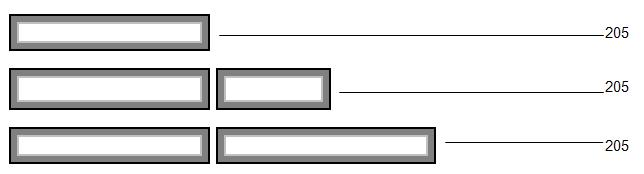 Получается, что первый оператор получил свой годовой заработок сполна (3,65х387,50=2460), второй оператор, по отношению к первому и по своей выработке (полторы цистерны), недополучит 715 р. (6,35Х500 — 2460), третий - 1509 р. (6,35Х625 — 2460). Недоплата четко проявится при реализации продукции: она как бы выпадет в золотоносный осадок в виде избыточной стоимости. Почему так получается? Да все потому, что заработная плата оператора не вытекает из ее работы. Не оператор определяет свой личный доход трудом, а государство (через тарифы, администрацию) оценивает, сколько стоит его труд. Не оператор, как совладелец средств производства, владеет и доходом (часть его отдавая государству), а государство, присваивая весь доход, устанавливает его прожиточный уровень.Этот, негодный в условиях общего владения средствами производства способ оплаты труда, - главная причина «заболачивания» (стагнации) советского производства, в том числе, и в первую очередь, — сельского хозяйства. Этот способ не соответствует принципу «...каждому — по труду» (то есть по необходимой и прибавочной работе), который в социалистических условиях обязывает отдать прибавочную (избыточную) стоимость тому, кто ее произвел.Фактически же работник содержится, как наемная рабочая сила. Поэтому люди не спешат тратить свою силу в общественном производстве. Поняли: сколько ни сделай — цена одна.Предлагаемая нами общественно персонализированная система обязывает отдать работнику заработок сполна за его труд: в виде гарантии за выполненную норму выработки (соответствует общественно необходимому труду) и в виде прибыли - за сверхнормативную продукцию. Допустим, норма выработки для всех — 387,50 ц молока в год. Плата за центнер (расценка) — 6,35 р. Произведено оператором машинного доения 1,5 цистерны молока, за 1,5 цистерны и получает: за норму — гарантию 2460 р; за сверхнормативные 112,5 ц (500—387,50) - 715 р. прибыли; всего - 3175 р. в год и 265 - в месяц. Когда произведено две цистерны молока (625 ц.), за две и получает оператор: за норму (387,5) - гарантию 2460 р; за сверхнормативную продукцию (237,5) - 1509 р. прибыли; Всего - 3969 р. в год и 331 р. — в месяц. Здесь показан приблизительный, напрашивающийся справедливый расклад при оценке труда операторов. Подлинный порядок образования и расчёта прибыли каждого работника – ниже.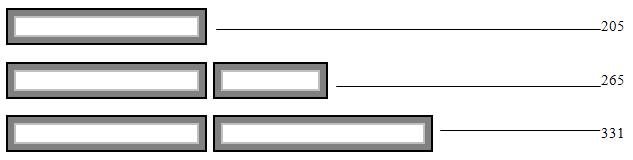 Для тарифной системы важно не то, сколько оператор произведет и реализует молока. Достаточно просто числиться в хозяйстве, посещать ферму, иметь разряд, классность, стаж, хорошо уживаться с начальством, быть общественником и, не давая ни копейки прибыли, как в трети хозяйств страны, получать неплохую зарплату. При этом сумма авансированного фонда оплаты труда складывается следующим образом: по тарифному разряду - в виде годовой ставки, увеличенной на 25 % за плановую продукцию; по усмотрению руководителя хозяйства и уполномоченного коллектива - в виде доплат и премий; по званию «Мастер животноводства» - в виде 10(20)-процентной доплаты к начисленному заработку; по стажу - в виде определенной надбавки.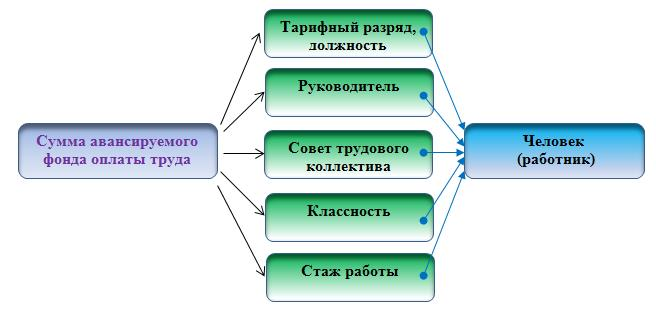 Тарифная система не стимулирует высокопроизводительную работу. Субъективизм и порочный подход к нормированию, как к средству удержания заработной платы в определенных рамках, не оставляют у работника надежд на честный весомый заработок, делают бессмысленными предприимчивость и проявление личной инициативы, не дают ростку высшей производительности труда в молочном животноводстве укрепиться и быстро пойти вверх. Чуть поднялся — рубят под корень.Отсюда - необходимость насаждать научно-технический прогресс сверху и... полное равнодушие к его присутствию на фермах. Судите, нужен ли оператору машинного доения прогресс вот по такому примеру: оператор (колхоз «Память Ильича» Щелковского района Московской области) работает на высоком организационном и техническом уровне: нагрузка 100 коров, удой  от каждой коровы, производит 5000 ц молока в год, или 16 железнодорожных цистерн по 32 т каждая,— заработок 380 р. в месяц, когда оператор машинного доения из колхоза им. Калинина (ферма в Шилове), Старицкого района Калининской области обслуживает 19 коров, удой от коровы , 446 ц молока в год (1,4 цистерны),— ее заработок 317 р. в месяц?В этом примере просматривается явная несправедливость, препятствующая раскрепощению внутренней производительной энергии работника.Общественно персонализированная система исключает местное нормотворчество. Она не устанавливает, не изменяет, не пересматривает нормы и расценки в каждом хозяйстве, на каждой ферме, а фиксирует ежегодно норму выработки и расценку на общественно необходимом (средне-региональном) уровне в среднем за пять последних лет. Она не определяет нормы с секундомером в руке, а констатирует степень развития производительных сил и производственных отношений региона.При нормировании на общественно необходимом уровне, нормой становится такое количество молока, какое в состоянии получить каждый средний работник отрасли в сложившихся производственных условиях. Такой подход наполняет смыслом предприимчивость, проявление личной инициативы, делает их разумными в глазах самого человека и окружающих его людей. Появляется стремление улучшать использование производственных фондов, наращивать производительные силы, внедрять механизацию, электрификацию, автоматизацию, совершенствовать технологию.СОДЕРЖАНИЕ ЕДИНОЙОБЩЕСТВЕННО ПЕРСОНАЛИЗИРОВАННОЙ ПЛАТФОРМЫПОРЯДОК ОБРАЗОВАНИЯ ПЕРСОНАЛЬНОГО ДОХОДА РАБОТНИКАКакую бы экономическую систему мы ни рассматривали, произведенные затраты должны возвратиться с прибылью.Согласно учениям ВСЕХ экономических школ современности (и – по жизни), стоимость материальных ценностей создаётся людьми в непосредственном производстве в виде избытка продукта труда над издержками поддержания труда.         В капиталистическом мире этот избыток проявляется в виде прибавочной стоимости, то есть неоплаченного труда, присваиваемого собственником средств производства.         В условиях персонализированного (социалистического)  присвоения этот избыток в денежной форме (избыточная стоимость) принадлежит тому, кто её непосредственно произвёл на своём рабочем месте, и присваивается им.         Именно прибавочная стоимость превращается на рынке в прибыль. При этом, в зависимости от конъюнктуры рынка, прибыль может быть равна, меньше  или больше произведенной прибавочной стоимости.          Разработанный нами способ присвоения прибыли каждым непосредственным производителем избытка – это самодействующее (исключающее субъективные оценки и воздействия) выявление конкретных производителей прибавочной стоимости, а в нашем случае – избыточной стоимости, и присвоение ими дохода.            Сказанное можно выразить следующим образом:C – стоимость средств производства,V – зарплата,M – прибавочная стоимость (избыток продукта труда над издержками поддержания труда).(C + V) – стоимость начального этапа производства (произведенные затраты, или общие издержки производства),(C + V + M) – реальная стоимость товара на выходе из предприятия на рынок,(C + V + P) – рыночная стоимость товара (возвратная стоимость) – общий доход предприятия (денежная выручка от продажи произведенного товара за определённый период),(C + V + P) – (C + V) = P – прибыль (общая прибыль).P – O = Pch – чистая прибыль, гдеO – обязательные платежи (налоги, сборы).V + (Pch от "M” – FR) – персональный доход производителя, гдеV (в случае персонализированного присвоения) – гарантия,FR – фонд развития предприятия,Pch от "M” – персональная прибыль производителя, соответствующая произведенной им избыточной стоимости.В данном случае присваивает прибыль каждый персонально в соответствии с лично произведенной избыточной стоимостью.Главная задача здесь – найти избыток продукта труда над издержками поддержания труда, который производит каждый на своём рабочем месте. И эта задача нами решена. Ожидаемый результат – высокоэффективная самомотивация работников (собственников-совладельцев) и порядок в экономике. ПОРЯДОК ОБРАЗОВАНИЯ ИЗБЫТОЧНОЙ СТОИМОСТИ И РАСПРЕДЕЛЕНИЯ ПРИБЫЛИ НА ПРЕДПРИЯТИЯХОбразование прибыли в частнособственническом производстве, советском государственном производстве и при общественно персонализированном производстве происходит одинаково. Разница только в том, что в капиталистической системе прибыли предшествует отчуждаемая прибавочная стоимость, а в системе общественно персонализированного производства и присвоения – не отчуждаемый у трудящегося избыток продукта труда над издержками поддержания труда (избыточная стоимость). Источником новой и воспроизведенной продукции в частнособственническом, советском и общественно персонализированном производстве являются трудящиеся, то есть все мы. При капитализме трудящийся фактически продаёт рабочую силу работодателю за определённую цену.  В СССР трудящийся устраивался на работу к государству, в соответствии с установленным порядком, за определённую зарплату, а фактически продавал рабочую силу за определённую цену, как в капиталистической системе. Персонализированное присвоение предполагает партнёрское соглашение, вхождение в коллектив предприятия, обязывающее работать в соответствии с законодательством, выполнять установленный объём работы и получать за это установленную на законодательном уровне гарантию. В первом, втором и третьем случае – это определённый, сложившийся исторически на данной территории, соответствующий привычному объёму потребления среднестатистического гражданина денежный эквивалент. Допустим, сложившаяся норма выработки на капиталистическом предприятии «N» и в СССР на аналогичном предприятии «N-1»  – 100 единиц продукции в месяц. Нанятый, или устроившийся на работу трудящийся, получит свой установленный заработок, выполнив установленную норму, в данном случае - эти 100 единиц.Цена рабочей силы выплачивается работнику за отработанное время, в течение которого производится определённое количество продукции, соответствующее, как показывает практика, среднему общественно необходимому уровню, установившемуся в данной отрасли, в данное время. Как бы человек не работал в дальнейшем, его заработок не выйдет за рамки установленного фонда зарплаты. В противном случае нереальны ни удешевление продукции, ни рост производительности труда, ни прибыль.Прибыль, конечно, можно получать, произвольно набрасывая цены и включая денежный станок, что сегодня и происходит во всём мире. Но это путь к гибели цивилизаций. Из всего сказанного вытекает, что работник просто обязан произвести не 100 единиц продукции (как в нашем примере), а больше. Иначе он не нужен работодателю.  Допустим, работник, по не зависящим и зависящим от него обстоятельствам (не напился накануне, рационализировал свой труд, всё сделал строго по технологии, применил нанотехнологию), произвёл 120 единиц продукции. В этих 120 единицах лежит только установленный уровень зарплаты. Почему? Потому что выплачивается зарплата не по произведенной продукции, даже если она сдельная, а за отработанное время из фактически установленного фонда зарплаты, и этот фонд не может быть перерасходован. А вот недорасходован в первом и втором случае он может быть. И это предпочтительно, потому что снижает себестоимость продукции и увеличивает прибыль работодателя.Следовательно, в  20 сверхнормативных единицах продукции лежит перенесённая стоимость материально-технических средств, но нет ни рубля заработной платы. Так создаётся прибавочная стоимость. Это - неоплаченный труд, из которого в норме образуется прибыль. Если мы хотим, чтобы восторжествовала справедливость, чтобы производительность труда росла быстрыми темпами, надо эту прибавочную стоимость отдать в виде прибыли тем, кто её произвёл. Надо, чтобы каждый работник присваивал результаты своего труда не только в виде гарантии за общественно необходимый труд, но и в виде прибыли - по произведенной избыточной стоимости.Почему появляется понятие «избыточная стоимость»? Потому что прибавочная стоимость - это форма отчуждаемого у производителей избытка продукта труда над издержками поддержания труда, который создаётся в любом цивилизованном обществе, без которого немыслим прогресс. Избыточная стоимость – это не отчуждаемый у трудящихся, а, следовательно, рассчитываемый избыток продукта труда в денежном выражении. Это достигается при персонализации присвоения. Здесь прибыли предшествует не отчуждаемый у трудящегося избыток продукта труда над издержками поддержания труда (избыточная стоимость). * Рассмотрим порядок образования и персонализированного присвоения прибыли собственниками-совладельцами, а также её предпочтительное распределение на предприятии.  Итак, источником новой и воспроизведенной продукции является трудящийся и его труд (соединение рабочей силы и средств производства). В процессе труда собственник-совладелец создал (в нашем примере) 120 единиц продукции. Эта продукция несёт в себе 100 единиц, созданных общественно необходимым трудом, и 20 единиц избыточной прибыльнесущей продукции, созданной избыточным трудом. Вся созданная продукция содержит, с одной стороны, гарантию (при капитализме и в СССР – это заработная плата) + перенесённая стоимость материально-технических средств. С другой стороны, - прибавочную (прибыльобразующую) стоимость или, в нашем случае, избыток продукта труда над издержками поддержания труда, который в системе экономического персонализма, в отличие от капитализма и СССР, является определённой (рассчитанной) величиной. Капиталисту не надо её рассчитывать. Он выносит всю продукцию на рынок, получает всю прибыль и сам распоряжается ею. Экономический персонализм (социалистический способ производства) обязан рассчитывать избыточную стоимость (кто и сколько её произвёл), чтобы справедливо распределить прибыль.Всё произведенное количество продукции (120 единиц, из них - 20 единиц  прибыльнесущей продукции) выносится, в нашем случае экономического персонализма, на регулируемый рынок. Её стоимостное содержание: стоимость израсходованных средств производства + гарантия + избыток продукта труда над издержками поддержания труда. Вся продукция - это предложение производителя потребителю. Потребитель формирует спрос на данную продукцию. Отношение спроса и предложения формирует цену товара. По установившейся цене реализуется вся, в том числе прибыльнесущая (неоплаченная) продукция. В зависимости от цены и издержек производства, прибыль может быть равна, меньше или больше произведенной прибавочной (прибыльобразующей) стоимости, в нашем случае - избытка. Товар с рынка ушёл к потребителю, а выручка – к производителю. В нашем случае выручка содержит: возвращённую гарантию, возвращённую стоимость материально-технических средств и общую прибыль. Общая прибыль после обязательных платежей, а это налоги и сборы, превращается в чистую прибыль, которая вместе с возвращённой гарантией и возвращённой стоимостью материально-технических средств аккумулируется на счетах предприятия.Возвращённая гарантия уходит вновь трудящемуся собственнику-совладельцу. Возвращённая стоимость материально-технических средств уходит на восстановление расходуемых средств труда (текущий и капитальный ремонты станков, машин), на покупку израсходованных предметов труда  (угля, пряжи и т.д.). Чистая прибыль распределяется следующим образом: 1) каждому трудящемуся собственнику-совладельцу, - в соответствии с произведенной избыточной стоимостью, - на его персональный счёт в банке по стандартам, принятым законодателями, с формулировкой: «не менее»; 2) в фонд развития производства; 3) в фонды соцкультбыта  и внедрения, когда они созданы на предприятии.Фонд развития производства и фонд соцкультбыта – подвижны. Когда на них накапливаются неиспользованные средства, они могут перемещаться, в том числе на счета трудящихся собственников-совладельцев. Детально мы этот процесс здесь не рассматриваем, кроме того, что фонд развития используется для обновления и закупки новых материально-технических средств. Источником персонализированной прибыли непосредственного производителя избытка продукта труда (избыточной стоимости) над издержками поддержания труда (гарантией) так же является фонд внедрения. Подчёркиваем: прибыль присваивается непосредственными производителями - по произведенному ими  избыточной стоимости.Прибыль из фонда внедрения, кроме непосредственных производителей, направляется: авторам инноваций, координаторам (в министерства), институтам- разработчикам, если они в этом участвовали непосредственно. Детали присвоения всех участников присвоения произведенной прибыли, кроме непосредственных производителей, здесь не рассматриваются. ПОРЯДОК ОБРАЗОВАНИЯ И РАСЧЁТА ИЗБЫТОЧНОЙ СТОИМОСТИ КАЖДОГО РАБОТНИКАПерсонализированная система присвоения исключает местное нормотворчество. Она не устанавливает, не изменяет, не пересматривает нормы и расценки в каждом хозяйстве, на каждой ферме, на каждом предприятии, а фиксирует ежегодно норму выработки и расценку на общественно необходимом (средне-региональном) уровне в среднем за ряд последних лет. Она не определяет нормы с секундомером в руке, не проводит хронометража, а констатирует степень развития производительных сил и производственных отношений региона и страны в целом.При нормировании на общественно необходимом уровне, нормой выработки становится такое количество продукции (молока, машин, нефти, гвоздей), какое в состоянии произвести каждый средний работник отрасли в сложившихся производственных условиях. Такой подход, с учётом присвоения прибыли в соответствии с произведенным избытком, наполняет смыслом предприимчивость, проявление личной инициативы, делает их разумными в глазах самого человека и окружающих людей. Не убивается стремление улучшать использование производственных фондов, наращивать производительные силы, внедрять механизацию, электрификацию, автоматизацию, совершенствовать технологию.При персонализированном присвоении расчеты производятся по пяти формам, содержащим данные о беспристрастном результате труда, полном доходе каждого работника и способ, доступный каждому из них для самостоятельного расчета своего дохода и контроля  его формирования.Рассмотрим сказанное на примере молочного животноводства.Форма ОС-1: Таблица региональных нормативов молочного животноводства.                                                                                                   Форма ОС-1«_______»________________198____г.Главный экономист               Главный бухгалтер                      Утверждаю: Председатель РАПОСодержит принятые к обязательному исполнению, рассчитанные по утверждённым методикам гарантированный годовой фонд заработной платы (гарантию) работника, расценку за единицу продукции, годовую норму выработки работника (по видам работ) в молочном животноводстве региона. Форма ОС- 1 заполняется координирующей региональной организацией (в нашем примере – Региональным Агропромышленным Объединением - РАПО).Гарантия работника, в нашем примере - оператора машинного доения (графа 3, строка 1 формы ОС-1),  равна годовой заработной плате (тарифный фонд, доплаты и премии), фактически сложившейся в среднем за ряд последних лет в регионе. При этом учитываются действительные показатели региона за ряд последних лет: поголовья коров, среднего удоя молока от коровы, валового надоя молока, всего операторов машинного доения (доярок), производства продукции на одного оператора, реально выплаченного операторам денежного вознаграждения (всего). Все эти показатели в обязательном порядке фиксируются в нормативной строке формы СХ-1ж: расчёт избыточной стоимости и прибыли оператора машинного доения, чтобы каждый работник мог проконтролировать, принятые к обязательному исполнению показатели формы ОС-1.                                                                                                                                                  Форма СХ-1ж    198_______г.    Гл. экономист,    __________________  гл. бухгалтерПримечание: (1) - Заполняется РАПО по показателям региона за год, предшествующий   отчётному году. (2) - Норма выработки. (3) - – Норматив затрат оператора на 1 ц молока. (4) - Цена, по которой реализуется молоко в отчётном году. (5) - Подпись главного экономиста РАПО.Итак, гарантия (графа 3, строка 1 формы ОС-1) определяется путём деления всего реально выплаченного операторам денежного вознаграждения (графа 8 строка 1 формы СХ-1ж) на количество доярок (графа 6, строка 1 формы СХ-1ж) и равна 2457,6 рублей (1828454,4 : 744 = 2457,6). Выплачивается гарантия полностью при выполнении нормы выработки. Годовая норма выработки определяется отношением валового надоя молока (графа 5, строка 1 формы СХ-1ж) к численности доярок  (графа 6, строка 1 формы СХ-1ж) и равна 384 центнера (285548 : 744 = 384) . Расценка за центнер молока образуется путём деления гарантированного годового фонда заработной платы оператора машинного доения (2457,6) на годовую норму выработки, (384), способ образования которых мы только что рассмотрели, и равна 6,40 р. (2457,6 : 384 = 6,40).Для расчета расчета избыточной стоимости и прибыли оператора машинного доения (Форма СХ-1ж) использованы реальные показатели фермы Бабынино (к-з им.Калинина Старицкий р-н Тверской области). О нормативной строке мы сказали. Остальные строки заполняются по данным отчетного года, исходя из именных форм каждого работника – собственника-совладельца.Главное тут — определить избыточную стоимость, которая самообразуется в процессе непосредственного производства и представляет  собой намеренно неоплаченный сверхнормативный труд. Избыточная стоимость равна нормативу затрат труда работника (оператора машинного доения) на 1 ц произведенной продукции (молока) [графа 9, строка 1 формы СХ-1ж], умноженному на фактическую выработку работника [графа 7, строка 2, 3, 4… формы СХ-1ж], минус фактически выплаченная заработная плата [графа 8, строка 2, 3, 4… формы СХ-1ж]. Результат показывает: оператор машинного доения  Чеченева произведет избыточную стоимость в сумме 3334,4 р. (6,40 х 905,0 – 2457,6 = 3334,4),Бикмулина — 422,4 р. (6,40 х 450,0 – 2457,6 = 422,4). По величине созданной каждым работником избыточной стоимости (т. е. по беспристрастному, справедливому результату) образуется и рассчитывается прибыль создавшего её работника. У операторов Чеченевой и Бикмулиной она составляет соответственно 4591,0 и 581,4 рублей. Оператор машинного доения Филимонова не произвела избыточной стоимости, следовательно, и в общей прибыли нет ее доли.ПОРЯДОК ОБРАЗОВАНИЯ И РАСЧЁТА ПРИБЫЛИ КАЖДОГО РАБОТНИКАИсточником прибыли каждого работника организации является прибыль от реализации продукции (молока) на счету этой организации в банке. Присваивается прибыль каждым работником - по величине созданной им избыточной стоимости, которая является единственным объективным (беспристрастным, справедливым) критерием оценки труда в каждом конкретном случае. Прибыль для распределения каждому по избыточной стоимости устанавливается в процентах централизованно и, по нашим расчетам, не может быть меньше трети прибыли, остающейся в распоряжении хозяйства для образования фонда развития предприятия. В данном примере она равна 34 %. Прибыль работника равна удельному весу созданной им избыточной стоимости (графа 4 формы СХ-2ж: расчёт удельного веса избыточной стоимости работника в общей избыточной стоимости фермы), умноженному на прибыль для распределения на ферме (графа 7 формы СХ-Зж: расчёт прибыли для распределения между производителями избыточной стоимости).Форма СХ-2ж                                                                                                                                                  Форма СХ-3ж    Таким образом, прибыль Чеченевой равна 4591,0 рублей (68,77 х 6676 : 100 = 4591,0), а прибыль Бикмулиной - 581,4 рубля (8,71 х 6676 : 100 = 581,4).Удельный вес созданной работником избыточной стоимости (форма СХ-2ж) равен отношению абсолютной величины его избыточной стоимости (строка 2, 3… формы СХ-2ж) к абсолютной величине всей избыточной стоимости фермы (строка 1 формы СХ-2ж).Таким образом, удельный вес избыточной стоимости, созданной Чеченевой, равен 68,77% (3334,4 х 100 : 4848,3 = 68,77), а удельный вес избыточной стоимости, созданной Бикмулиной - 8,71% (422,4 х 100 : 4848,3 = 8,71). Прибыль для распределения на ферме (графа 7 формы СХ-3ж) равна произведению прибыли хозяйства для распределения каждому по произведенной избыточной стоимости (графа 6 формы СХ-4ж) на удельный вес максимальной прибыли фермы (графа 6 формы СХ-Зж):11557 х 57,77 : 100 = 6676. Удельный вес максимальной прибыли фермы (графа 6 формы СХ-Зж) равен отношению абсолютной величины максимальной прибыли фермы (графа 5, строка 1 формы СХ-3ж) к абсолютной величине  прибыли всех молочных ферм хозяйства (графа 5, строка 3 формы СХ-3ж): 43636 х 100 : 75538 = 57,77.Исходя из того, что гарантированный годовой фонд заработной платы Л.В.Чеченевой равен 2457,6 рублей, а прибыль -  4591,0 рублей,  доход этого оператора машинного доения равен 7048,6 рублей (2457,6 + 4591,0 = 7048,6). Доход Н.В.Бикмулиной = 3039,0 рублей (2457,6 + 581,4 = 3039,0). Доход Н.Н.Филимоновой - 2336,0 рублей.Персонализированное присвоение — принципиально новый способ формирования высокоэффективных производственных отношений, исключающих уравниловку в оплате общественного труда. Этот способ отдает избыток продукта труда над издержками поддержания труда в стоимостном выражении (избыточную стоимость) тому, кто его (избыток) произвел; побуждает к добровольному достижению высшей производительности труда на основе соответствующего воспитания, образования, наращивания производительной силы путем заинтересованного внедрения достижений науки и техники в производство; исключает извлечение нетрудовых доходов; устраняет противоречия между интересами работника и государства, органически сращивает их интересы. РАСЧЁТ ПРИБЫЛИ КОЛХОЗА им. КАЛИНИНА (ФОРМА СХ-4ж)                                                                                                                                Форма СХ-4ж     Примечание: * - рассчитывается банком, направляется хозяйствуЭКОНОМИЧЕСКИЙ ПЕРСОНАЛИЗМ –«НА ПАЛЬЦАХ»(о выгоде всех и каждого)Вы - собственник-совладелец национального богатства по праву (Конституция, законы) и практически (на Вашем счету равная с другими, не изымаемая для личных нужд, доля национального богатства в денежном эквиваленте). Это Ваш первоначальный (стартовый) капитал, который используется Вами: во-первых, как ссудный капитал (Вы получаете установленный процент, когда не работаете по серьёзным основаниям: ребёнок, школьник, инвалид по рождению, временно безработный в соответствии с законодательством, иное), во-вторых – прибыль, когда используете первоначальный капитал как уставный фонд предприятия, где соедините свою рабочую силу со своими средствами производства.Процент – это Ваш прожиточный минимум. Вы пришли со своим первоначальным капиталом  на своё предприятие (перечисление со счёта на счёт). Вам устанавливается, в соответствии с законодательством, гарантия – это Ваш средний прожиточный уровень, достаточный для безбедной жизни. Гарантия выплачивается полностью за установленную общественно необходимую норму выработки, как показано выше.Ваша прибыль (её величина) полностью зависит от Вас непосредственно, от произведенной Вами избыточной стоимости, как показано выше.Ясно, чем большую избыточную стоимость человек производит, тем больше его прибыль, прибыль его предприятия, национальный доход, тем богаче наша Россия. Увеличиваются возможности для развития достойного здравоохранения (повышается рождаемость, увеличивается продолжительность жизни, всё будет направлено на профилактику заболеваний). Стремление к постоянному повышению своего образования становится естественным, так как совершенствует человека в его постоянной потребности к преобразованию во имя своей жизни, а, следовательно, жизни всего общества.Открываются грандиозные возможности для познания непознанного. Экономический персонализм - это: - исключенный из сферы общественной жизни лоббирующий и ворующий чиновник, потому что каждый - собственник. В доходную часть на счёт каждого может поступить только то, что заработал (взятку не положишь), а покупки осуществляются по кредитной карточке. Вор, взяточник, паразит уходят в прошлое;  - социально-активный и устойчивый человек, где и кем бы он ни был; - значимый человек с момента его рождения (он – собственник); - желанный ребёнок (плюс к стартовому капиталу семьи); - воспитанный и образованный человек, т.к. благосостояние его зависит только от собственного труда; - человек свободный и равный с другими в строительстве своей жизни; - независимый ни от кого человек, потому что его карьера, заработок, доходы не зависят от лиц, а зависят от правовой системы и собственного труда;- человек, который не может быть ничьим невольником, ибо собственник по положению, воспитанию и сути общественно персонализированной системы не может быть рабом; - каждый человек на всей территории страны является правосубъектом, он - гражданин государства и собственник-совладелец национального богатства. Экономический персонализм – общество счастливого детства, достойной старости, где нет преступности и безработицы. Детство защищено Стартовым Капиталом на счёте ребёнка с момента рождения. Активная молодость имеет в старости четыре степени защиты: это богатые люди в обществе, оберегаемые детьми, потому что с их смертью обрывается доступ к их богатству. Преступность в обществе станет случайностью, связанной с психическими болезнями людей. Трудоустройство человека с его Стартовым капиталом, соответствующим воспитанием и образованием, не имеет препятствий. Каждый может создать, что ему по душе: своё предприятие или влиться в любой производственный коллектив со своим капиталом. Для всех людей в социалистической общественно персонализированной системе Стартовый капитал открывает возможности обустраиваться и жить в своих родовых поместьях, а не быть замурованным в 4-х стенах городской “камеры”.Экономический персонализм – общество широкой демократии, власти народа, ибо только собственники являются подлинной властью. Собственник – человек с активный жизненной позицией, реально осуществляющий своё право участвовать в управлении делами общества, прямо или посредством избранных представителей. Это касается его напрямую: собственности, труда,  благополучия и жизни потомков. Неимущий пассивен и зависим, имущий активен и независим, ему есть что терять.23.06.2012.Под редакцией В.С.ПетрухинаА.В.Чижиков, Н.В.Миляев, Л.И.СтоляроваДОКЛАД  НА СЕМИНАРЕ  «МАРКСОВСКИЕ ЧТЕНИЯ» 28.09.2012.МАРКСИЗМ ГОСУДАРСТВЕННЫЙ КАПИТАЛИЗМ ПРИ КОММУНИЗМЕ  СОЦИАЛИЗМ(самоуправляемое общественное образованиена общественно персонализированной экономической основе)От марксистской теории - к практике диктатуры пролетариата (СССР). От практики СССР - к учению и практике социализма.МАРКСИЗММарксизм - это учение о материалистическом понимании истории, исходя из которого, историю возникновения, развития и исчезновения формаций и государств можно понять только  из отношений собственности и соответствующих им отношений производства и общественных отношений, т.е. в чьих руках собственность, кто заказывает музыку, по чьим правилам живут; - это учение о капиталистическом производстве посредством прибавочной стоимости, отражающее главное производственное отношение капиталистического способа производства, отношение эксплуатации наёмного труда капиталом. Было доказано, что «присвоение неоплаченного труда работодателями есть основная форма  капиталистического способа производства и осуществляемой им эксплуатации рабочих» - (Энгельс);- это учение о диктатуре пролетариата, переходном периоде от капитализма к социализму-коммунизму; - это всего лишь намеченное учение о социализме-коммунизме, которое должно стать наукой в переходный период.ГОСУДАРСТВЕННЫЙ КАПИТАЛИЗМ ПРИ КОММУНИЗМЕУчение о диктатуре пролетариата, переходном периоде от капитализма к социализму легло в основу возникшего на планете Земля после революции 1917 года советского государства - СССР (рекомендую  внимательно изучить работу Ленина «Марксизм о государстве», изданную отдельной книгой в 1958 году). Согласно этому учению: «задача пролетарской революции» в следующем (далее цитаты из книги Ленина «Марксизм о государстве»). Энгельс: «разбить», сломать буржуазную чиновнически-военную государственную машину, заменить её полнейшим самоуправлением внизу, на местах, и прямой властью вооружённого пролетариата, его диктатурой, наверху»; Энгельс-Маркс: «пролетарская революция… насильственное ниспровержение всего существующего общественного строя… превращение пролетариата в господствующий класс, завоевание демократии»; Маркс: «между капиталистическим и коммунистическим обществом лежит период революционного превращения первого во второе. Этому периоду соответствует и политический переходный период. И государство этого периода не может быть ни чем иным, кроме как революционной диктатурой пролетариата (курсив Маркса)»; Маркс: «(парижская Коммуна) была… правительством рабочего класса (курсив Маркса), результатом борьбы производительного класса против класса присваивающего, она была открытой, наконец, политической формой, при которой могло совершиться экономическое освобождение труда… Без этого последнего условия (экономического освобождения труда) коммунальное устройство было бы невозможностью и обманом»; Энгельс: «Первым шагом в рабочей революции является превращение пролетариата в господствующий класс… Пролетариат использует своё политическое господство для того, чтобы постепенно вырвать у буржуазии весь капитал, централизовать все орудия производства в руках государства, т.е. организованного, как господствующий класс, пролетариата, и возможно более быстро увеличить сумму производительных сил. Это может, конечно, произойти сначала лишь при помощи деспотического вмешательства в право собственности и в буржуазные производственные отношения, т.е. при помощи мероприятий… которые в ходе движения перерастают самих себя и неизбежны как средство для переворота во всём способе производства… Когда в ходе развития… всё производство сосредоточится в руках ассоциации индивидов, тогда публичная власть потеряет свой политический характер»;  Ленин: «Можно (говорит Ленин)… выразить всё дело так: замена старой («готовой») государственной машины и парламентов Советами рабочих депутатов и их доверенными лицами. В этом суть!!» (конец цитаты);Ленин: «Итак, (пишет Ленин) диктатура пролетариата есть «политический переходный период»; ясно, что и государство этого периода (курсив Ленина) есть переход от государства к негосударству»; Энгельс: «государство (здесь имеется в виду пролетарское государство) есть лишь преходящее учреждение, которым приходится пользоваться в борьбе, в революции, чтобы насильственно подавить своих противников… говорить о свободном народном государстве есть чистая бессмыслица: пока  пролетариат ещё нуждается (курсив Энгельса) в государстве, он нуждается в нём не в интересах свободы, а в интересах подавления своих противников, а когда становится возможным  говорить о свободе, тогда государство, как таковое, перестаёт существовать»; Итак, «Пролетариат берёт государственную власть и превращает средства производства прежде всего в государственную собственность» (Энгельс). Что дальше? Власть пролетариата и государственная собственность на средства производства – это переходный период. А дальше? Дальше, государство исчезает (отмирает). «Общество по-новому организует производство на основе свободной и равной ассоциации производителей» (Энгельс). Без экономического освобождения труда никакое коммунальное (ассоциированное, совместное, социалистическое) устройство невозможно и - обман.Что такое освобождение труда, организация производства на основе свободной и равной ассоциации производителей? К.Маркс, обращаясь к рабочим: «Вместо консервативного девиза: «Справедливая заработная плата за справедливый рабочий день!», рабочие должны написать на своём знамени революционный лозунг «Уничтожение системы наёмного труда!» /К. Маркс, Ф.Энгельс. Соч.2-ое изд., т.16, с.154-155/.. Это подтвердил Энгельс в работах «Справедливая заработная плата за справедливый рабочий день», «Система наёмного труда», «Тред-юнионы», соответственно: «Итак, похороним навеки старый лозунг и заменим его другим: СРЕДСТВА ТРУДА – СЫРЬЁ, ФАБРИКИ, МАШИНЫ – ВО ВЛАДЕНИЕ САМИХ РАБОЧИХ! (прописными - выделено Энгельсом); «… поэтому подлинное освобождение рабочего класса невозможно до тех пор, пока он не станет собственником всех средств труда – земли, сырья, машин и т.д., а тем самым и собственником ВСЕГО ПРОДУКТА СВОЕГО СОБСТВЕННОГО ТРУДА.» (прописными – выделено Энгельсом); «Рабочий класс остаётся тем, чем он был и чем не боялись назвать его наши предки чартисты, - классом наёмных рабов. Таков ли должен быть конечный итог всех этих усилий, самопожертвования и страданий? Это ли должно навсегда остаться высшей целью… рабочих? Или же рабочий класс… должен, наконец, попытаться вырваться из этого порочного круга и найти выход в движении, направленном к УНИЧТОЖЕНИЮ САМОЙ СИСТЕМЫ НАЁМНОГО ТРУДА?» (прописными – выделено Энгельсом) (К. Маркс и Ф.Энгельс, ПСС, т. 18, стр. 255-265).Итак, освобождение труда - это уничтожение «системы наёмного труда». Уничтожение наёмного труда означает уничтожение «системы отчуждения прибавочной стоимости у производительного класса присваивающим классом», кто бы он ни был. Уничтожение «системы присвоения неоплаченного труда» – это и есть уничтожение эксплуатации. Марксистами следует считать всех, кто, опираясь на главные открытия марксизма, зная, что такое эксплуатация, стремится теоретически и практически к созданию в итоге общества без эксплуатации человека человеком, человека - государством или кем бы то ни было ещё. Понимать марксизм - значит понимать сущность эксплуатации, искать и находить пути её ликвидации. Был ли освобождён труд в СССР? Нет!  С самого начала было установлено:  «Все граждане превращаются здесь в служащих по найму у государства… одного всенародного, государственного «синдиката»» (Ленин). И это правильно при диктатуре пролетариата. Но государство диктатуры пролетариата, «государственный капитализм при коммунизме» (определение Ленина), переходная форма от капитализма к коммунизму не завершилась освобождением труда, производство не сосредоточилось в руках  ассоциации индивидов, государство не стало исчезать. Наоборот, диктатура пролетариата превратилась в диктатуру номенклатуры КПСС. Переходный период, усилиями номенклатуры КПСС, её учёных экономистов, её средств массовой информации превратился  в «социализм». Государство, вместо того, чтобы исчезать, превращаться в «негосударство» (выражение Ленина), становилось всё более «синдикатом», эксплуатирующим всё рабочее население СССР.    Политики и учёные переходного периода должны были научно ответить : «Какому превращению подвергнется государственность в коммунистическом обществе? …Какие общественные  функции останутся тогда, аналогичные теперешним государственным функциям?» (Энгельс), потому что на эти вопросы можно ответить только из практики переходного периода. И это учение должно было лечь в основу грядущего социалистического (коммунистического) способа производства, сменить отмирающее государство диктатуры пролетариата, государство «синдикат».  Как и предполагали основоположники, переходное государство исчезло. Но не рабочий класс и весь народ стал собственником средств производства и властью. Почему? Потому что государство диктатуры пролетариата превратилось в государство диктатуры КПСС и номенклатура, а не рабочий класс превратила свою номинальную (государственную) собственность в свою реальную собственность и власть. Она одним махом уничтожила движение человечества в каждой его индивидуальности к свободе, здоровью и благополучию, предала своих великих учителей и весь рабочий класс. СОЦИАЛИЗМСоциализм – это, по выражению Ленина, «негосударство». Это «экономическое освобождение труда» (Маркс). Это «производство, сосредоточенное в руках ассоциации индивидов» (Энгельс). Это собственность народа в каждой его индивидуальности. Это самоуправление народа снизу доверху. Это труд, освобождённый от эксплуатации. Как это осуществить? Этим-то и должны были заняться советские учёные. Мы, Инициативная группа «Новые Коммунисты», исходим из главного открытия марксизма, которое гласит: «присвоение неоплаченного труда есть основная форма  капиталистического способа производства и осуществляемой им эксплуатации рабочих» (Энгельс). Неоплаченный труд – это избыток продукта труда над издержками поддержания труда, который производят трудящиеся. Он им и принадлежит. Но не в виде возвращённой, как в СССР, неизвестно кому и в каком виде (льготы, доплаты, путёвки), а именно тому, кто его непосредственно производит. Задача  трудная, но она была решена  и именно в переходный период. Именно практика советского хозяйствования подсказывала направление исследования.Это движение - необходимый, предвиденный основоположниками «переход от государства диктатуры к негосударству» (Ленин). Это переход от «государственного капитализма при коммунизме» СССР - к «негосударству» СССР. Превращение государственной собственности в собственность ассоциированных индивидов, в самоуправляемое общественное образование  СССР как гражданское самоуправляемое общество. Здесь не место разбирать, как государственная собственность превращается в социалистическую, как трудящийся становится собственником, присваивает избыточную стоимость и таким образом избавляется от эксплуатации. Это тема не одного семинара. И я готов семинар на эту тему провести вживую (сейчас тема экономического персонализма звучит в конференц-комнате в Интернете, достаточно кликнуть здесь). Главное, что социализм вытекает из практики переходного периода и возникает в виде  (форме) экономического персонализма.Социализм как экономический персонализм – это:- каждый, равный с другими, собственник-совладелец общего национального богатства;- высшая производительность индивидуального и общественного труда;- безусловные огромные возможности для развития здравоохранения (повышается рождаемость, увеличивается продолжительность жизни, всё  направлено на профилактику заболеваний); - стремление к постоянному повышению своего образования, которое становится естественным, так как совершенствует человека в его постоянной потребности к преобразованию во имя своей жизни, а, следовательно, жизни всего общества;- грандиозные возможности для познания непознанного; Социализм как экономический персонализм – это: - исключенный из сферы общественной жизни лоббирующий и ворующий чиновник, потому что каждый - собственник. В доходную часть на счёт каждого может поступить только то, что заработал (взятку не положишь), а покупки осуществляются по кредитной карточке. Вор, взяточник, паразит уходят в прошлое;  - социально-активный и устойчивый человек, где и кем бы он ни был; - значимый человек с момента его рождения (он – собственник); - желанный ребёнок (плюс к стартовому капиталу семьи); - воспитанный и образованный человек, т.к. благосостояние его зависит только от собственного труда; - человек свободный и равный с другими в строительстве своей жизни; - независимый ни от кого человек, потому что его карьера, заработок, доходы не зависят от лиц, а зависят от правовой системы и собственного труда;- человек, который не может быть ничьим невольником, ибо собственник по положению, воспитанию и сути общественно персонализированной системы не может быть рабом; - каждый человек на всей территории страны - правосубъект, он - гражданин государства и собственник-совладелец национального богатства. Социализм как экономический персонализм – это:  – общество счастливого детства, достойной старости, где нет преступности и безработицы. Детство защищено Стартовым Капиталом на счёте ребёнка с момента рождения. Активная молодость имеет в старости четыре степени защиты: это богатые люди в обществе, оберегаемые детьми, потому что с их смертью обрывается доступ к их богатству. Преступность в обществе станет случайностью, связанной с психическими болезнями людей. Трудоустройство человека с его Стартовым капиталом, соответствующим воспитанием и образованием, не имеет препятствий. Каждый может создать, что ему по душе: своё предприятие или влиться в любой производственный коллектив со своим капиталом. Для всех людей в социалистической общественно персонализированной системе Стартовый капитал открывает возможности обустраиваться и жить в своих родовых поместьях, а не быть замурованным в 4-х стенах городской “камеры”.Социализм как экономический персонализм – это: – общество широкой демократии, власти народа, ибо только собственники являются подлинной властью. Собственник – человек с активный жизненной позицией, реально осуществляющий своё право участвовать в управлении делами общества, прямо или посредством избранных представителей, как говорил Ленин. Это касается его напрямую: собственности, труда,  благополучия и жизни потомков. Неимущий пассивен и зависим, имущий активен и независим, ему есть что терять.Социализм как экономический персонализм – это самоуправляемое гражданское общество, включающее в себя всю совокупность неполитических отношений: экономических, духовно нравственных, национальных и так далее. Это сфера спонтанного, возникающего вследствие внутренних причин, без чьего бы то ни было воздействия извне, а только исходя из мотивированного интереса личности в обществе, самопроявления свободных индивидов, поскольку каждый – собственник-совладелец общего имущества.Только равные собственники-совладельцы способны действительно, непосредственно и совместно участвовать в управлении предприятием, регионом, обществом в целом.Самоуправление народа превращается из пустой абстракции в действительность, потому что  крестьянин, рабочий, интеллигент, домохозяйка, пенсионер, все граждане, достигшие определённого возраста являются подлинными хозяевами своей жизни, своих предприятий, учреждений, страны.Не став собственником-совладельцем общего национального богатства, нельзя стать хозяином результатов своего труда, хозяином своей страны своей судьбы, а народу – самоуправляемым народом в каждой своей индивидуальности.28.09.2012.Г. Москва                                                                                            В.С.ПетрухинСОДОКЛАД НА СЕМИНАРЕ
«МАРКСОВСКИЕ ЧТЕНИЯ» 28.09.2012.Эпиграфы: 
«…..истинная причина затяжного всемирного кризиса рабочего движения? Она в глубочайшем кризисе марксизма, теоретической базы, теоретического фундамента рабочего (коммунистического) движения. Сложилось так, что со смерти Сталина в России и Мао Цзэдуна в Китае всё, что шло и идёт в теории под флагом развития марксизма, в действительности есть псевдо, лжемарксизм». 
Г. Исаев, активист забастовочного движения,1999г., Самара.

«Мы почти два десятилетия спорим о выборе формы власти и целеполагании ее представителей, упорно топчемся на месте и вытаптываем национальное содержание в тривиально-рыночной системе туземно-сырьевого обмена».
А.Г.Кузьмин, активист левого движения, 2008г., Южно-Сахалинск.

Учение о социализме разработано! Учение о социализме – это практические достижения СССР плюс экономический персонализм. 

     Практическое решение задачи: как из нынешнего положения двигаться к социализму, требует уяснения следующих материалистических данностей и необходимостей.I. Революционность и авангардность, как её понимали большевики.«Партия – сознательный, передовой слой класса, его авангард. Сила авангарда раз в десять, в сто раз более велика, чем его численность. Возможно ли это? Может ли сила сотни превышать силы тысячи? – Может и превышает, когда сотня организована. Организация удесятеряет силы… Сознательность передового отряда в том, между прочим, что он умеет организоваться. А организуясь, он получает единую волю, и эта единая воля передовой тысячи, сотни тысяч, миллиона – становится волей класса». (В.И.Ленин, собр. Соч. т. 12, ч. 2 стр. 588).
     Такой была партия большевиков-ленинцев, совершившая Великую       Октябрьскую Социалистическую Революцию. Сегодня нужна именно такая партия. Партия большевиков была сильна своей организацией, единой волей, потому что стояла на марксизме, на платформе освобождения рабочего класса от эксплуатации, т.е. стремилась к построению социалистического способа производства.
     Революционность является главным требованием, предъявляемым марксизмом к авангардной партии рабочего класса. Что такое «революционность»? 
     Чтобы ответить на этот вопрос необходимо вернуться к истокам большевизма, к Ленину. «Социал-демократия, - писал Ленин в «Искре» в 1900 году, - есть соединение рабочего движения с социализмом, ее задача - не пассивное служение рабочему движению на каждой его отдельной стадии, а представительство интересов всего движения в целом, указание этому движению его конечной цели, его политических задач, охрана его политической и идейной самостоятельности» (Полное собрание сочинений, том 4, стр. 373).
     Пролетарская партия не может быть революционной, если ее деятельность не строится на научной основе, не опирается на марксизм как науку. Ничто не может заменить строго определенную теоретическую платформу марксизма. «Без революционной теории не может быть и революционного движения» - писал Ленин в 1902 году (ПСС, т. 6. с. 24). И далее: «… Роль передового борца может выполнить только партия, руководимая передовой теорией» (там же, с. 25). Это - первый критерий революционности рабочей партии. Пренебрежение марксистской теорией, прагматическое приспособление к «реальной политике», псевдомарксизм, замена теории набором лозунгов, «понятных простым трудящимся», и т.п. - все это первые шаги на пути к деградации и гибели пролетарской, коммунистической партии как революционной организации. Это мы и видим в действиях «компартий» современной России.
     Коммунисты должны владеть ситуацией и не допускать, чтобы ситуация овладела ими. Они не вправе идти на поводу у стихийного рабочего движения, не вправе приспособляться к сиюминутным потребностям отдельных коллективов или секторов рабочего класса, ставить себя им на службу, не вправе опускаться до идеологического и культурного уровня пролетариата. Напротив, они обязаны поднимать пролетариат до своего уровня - уровня марксистского авангарда, обязаны идти впереди трудящихся, увлекая их за собой, обязаны отстаивать общие интересы пролетариата как класса. Это второй критерий революционности партии рабочих. II. Суть политических и социально-экономических причин распада СССР.     Партия победила, но переродилась в КПСС, и не только не довела дело освобождения рабочего класса от эксплуатации до конца, а предала это дело: собственность, которую партия должна была передать народу, номенклатура   КПСС прибрала к своим рукам, стала реальным (прямым) собственником национального богатства
     КПСС не сумела или не захотела превратить «государственный капитализм при коммунизме» в гражданское общество с собственностью и властью народа. Она превратила его в обыкновенный капитализм.
     В Советском Союзе экономическая конструкция переходного периода была верна. Верна была и его идеологическая составляющая. Глобально всё выглядело правильно. Утяжеляли и разрушали эту систему изнутри два фактора: управленческий волюнтаризм (игнорирование объективных законов экономики и самой природы) руководителей по всей цепочке производства, обмена, распределения и потребления и экономическое равнодушие исполнителей от дворника до клерка и учёного.
Управленческий волюнтаризм пышно расцвёл и укрепился как неукоснительная данность, на почве сталинизма, прикрывшегося «марксизмом-ленинизмом», основанного на псевдообъективных законах, сформулированных Сталиным. Это - «основной экономический закон социализма» и «закон планомерного (пропорционального) развития народного хозяйства». Последний «объективный» закон подменял закон стоимости и выводил на переднюю линию управленческий волюнтаризм партийной номенклатуры.
Экономическое равнодушие трудящихся возникало из способа оценки результатов труда, ничем не отличающегося от принятого во всём мире способа оплаты труда наёмных работников.
Не система, к которой стремились большевики и поверивший им народ, виновата. Виноваты обстоятельства и поспешность, с которой И.В.Сталин хотел при своей жизни построить социализм, а также роковые ошибки вождя и с законами, и с присвоением государством избытка продукта труда (в виде прибыли) над издержками поддержания труда (в виде зарплаты).
Советский государственный способ производства имел свои пороки и недуги: нивелировка во всём, застойные явления в экономике, низкая производительность труда, теневая экономика, пьянство, прямое воровство, взяточничество, разделение людей на партийных и беспартийных, естественное стремление каждого человека в массе работающих людей жить лучше, чем он живёт, и невозможность достичь желаемых уровней благополучия честным личным трудом.
Несмотря на все негативные явления, Советский Союз был в одном шаге от способа производства, ради которого произошла революция 1917 года. Препятствовала КПСС, которая построила свой социализм, не имеющий никакого отношения к собственности и власти народа (всех и каждого). III. Почему рабочий класс молчит, раздроблен и не имеет солидарного классового сознания?     По всей стране идут локальные протесты разного содержания, профсоюзные и стихийные акции наёмных работников. Лозунги и требования разные, но все исключительно, - экономические. Вожди левого движения проводят Форумы Левых Сил, Марши миллионов, с призывами к пролетариям: участвовать в них.  Пролетариат не реагирует, молчит. Почему? 
     Рабочий класс не молчит, но он в своих действиях дезорганизован и раздроблен, многопартийностью. Почему он не имеет солидарного классового сознания? Причин несколько. Их легко видеть, если понимать, что народы на пространстве бывшего СССР не успокоятся, пока не будет решён исторический вопрос о собственности (присвоения) и власти.
     Итак, первая причина, - ни одна из существующих ныне компартий, продолжая политические традиции КПСС, не выражает высокоразвитые классовые противоположности капиталистическим отношениям собственности (присвоения). Вместо этого ими ведётся безудержная критика своих оппонентов и действующей власти. 
    Вторая причина, - компартии (вожди и их идеологические штабы) совершенно не интересуются рекомендациями экономистов по социализации собственности и власти?
    Третья, - идеология, пропагандируемая компартиями, базируется на псевдомарксизме. Да, есть внутри партий школы, клубы и семинары. Но все они не являются исследовательскими лабораториями, а используются партиями – сектами для декларации своих идеологий. 
    Четвёртая, - поскольку компартии не выражают высокоразвитые классовые противоположности, то члены партий видят роль рабоче - пролетарского движения лишь как средство водворения компартии во власть. На этом и выстраивается идеология, предлагаемая рабочему движению.
    Пятая, - поскольку организациями рабочего самоуправления (Советы, комитеты, Координационные советы) руководят члены КПСС, поэтому исполнительные органы рабочих организаций пропагандируют идеологию партий - государственного капитализма. Неудивительно поэтому, что партийцы- члены Союза рабочих Москвы – делегаты Съезда Союза рабочих Москвы, проголосовали против резолюции о создании Единой политической силы трудящих с ядром марксистской партией рабочего класса. Проект резолюции был предложен беспартийными членами Союза рабочих Москвы.
    Шестая, - партийные функционеры, играющие в политиков, на словах выступающие за интересы пролетариата, за интересы народа, за социализм, а на деле совершенно не знают авангардные классовые интересы современного русского рабочего класса. Смотрите документы Форума Левых сил, программные документы партий. 
     К сегодняшнему дню в среде левой оппозиции чётко различаются две политических линии: госкапиталистической (сталинистской) и социалистической (марксистской). Одна, является выражением неразвивающегося переходного состояния, которое И.В.Сталин, в Конституции 1936 года, утвердил как социализм. Другая, выражающая фундаментальные интересы рабочего класса, миллионов работников наёмного труда, всего народа России, основывается на марксистской теории прибавочной стоимости, согласно которой прибыль создаётся руками наёмных работников в непосредственном производстве в виде избытка продукта труда над издержками поддержания труда, следовательно, должна принадлежать тем, кто её производит – трудящимся: всем и каждому.IV. Почему коммунисты не могут перейти к социализму?     Да только потому, что коммунисты России не выражают политические высокоразвитые классовые противоположности авангарда современного рабочего класса, не являют пример солидарного авангардного классового мышления, не ведут органиацию и объединение пролетариата, не знают и не стремятся раскрыть политэкономические основы социалистического способа производства.
     Реализуемые сегодня коммунистами методы и формы борьбы пролетариата, классовыми назвать нельзя - пролетариату компартиями и профсоюзами навязывается лишь протестная форма борьбы с соответствующей идеологией: «за копеечку - достойную зарплату, за рабочие места, за социальное государство». Сегодня в среде «коммунистов» распространено убеждение: то, что было в СССР лишь следует развивать усовершенствованием эффективности управления экономикой, в которой сознательный народ строго и чётко следует директивным указаниям административно – управленческой команды. В таких целях нет и намёка на революционность, чему должны следовать коммунисты.
    Сегодня реально по материалистическим условиям труда и жизни новой буржуазии противостоит лишь пролетариат, рабочий класс. Под буржуазией мы понимаем «класс современных капиталистов, собственников средств общественного производства, применяющих наёмный труд», т.е. труд, производящий избыток продукта труда (прибыль) над издержками поддержания труда (зарплатой), присваиваемый буржуазией.
    Под рабочим классом мы понимаем «класс современных наёмных рабочих, которые, будучи лишены своих собственных средств производства, вынуждены, для того чтобы жить, продавать свою рабочую силу. Сегодня рабочий класс- это класс в себе. Задача коммунистов – марксистов, объединившись в единую марксистскую политическую партию (единый марксистский фронт) на единой социально-экономической платформе, раскрывающей порядок и содержание перехода к социализму. Действуя на этой солидарной социально-экономической платформе, организовывать и объединять пролетариат, содействуя становлению его рабочим классом для себя – революционным рабочим классом.V. Как преодолеть многообразие целей различных «коммунистических» и рабочих партий? Как от сталинизма перейти на магистральный путь – движения к социализму?     Внимательно изучая происходящее в рабочем движении России (социальные движущие силы, формы и характер протестов и их идеологическое оформление), изучая состояние и характер действий левой оппозиции, и, главным образом, отсутствие каких – либо идейно – теоретических перспектив внутреннего развития левой оппозиции, невозможно не прийти к важным марксистским выводам
     Форум Левых Сил /ФЛС/, декларируемый как объединение левых, практическим существом дела позиционируется, как некий симбиоз социал-демократов, левых, коммунистов, националистов – социалистов, социалистически ориентируемые общественно-политические групп, организационно выстраиваемый на принципах федерации с сохранением групповых и партийных программ. Практическое большинство участников, не стоит на марксистских позициях. Это указывает на то, что революционной перспективы у ФЛС нет!
     В левой оппозиции, в настоящее время, действуют как бы три центра.
     Первый центр - это РКРП - КПСС (объединение КПСС, РКРП, ВКПБ, РКП-КПСС), идеологией которого является сталинизм. Этот политический сегмент левой оппозиции, имея незначительную «поддержку» в среде рабочего движения и части свободных профсоюзов, отражает согласие наёмных работников, слабо разбирающихся (не их вина!) в вопросах политэкономии, на восстановление общественных отношений, действовавших в СССР. Лозунги дня этой группы: «Достойная зарплата!», «Рабочие места!», «Социальное партнёрство через Коллективные договоры!», «Даёшь, независимые профсоюзы!».
    Второй центр – КПРФ и её филиалы, например, Коммунисты России, идеология которых давно оформлена как отказ от марксизма, признание всех форм собственности с доминирующей государственной собственностью и политэкономической риторикой советского образца: главенствующая роль принадлежит государству, компартии. Идеологии КПРФ, КР практически не имеют распространения и поддержки в среде рабочего класса, так как их главный лозунг «Власть и собственность – народу!» понимается рабочими, как власть КПРФ (КР), государственная собственность.
    Третий центр (её активные сторонники - члены ИГ «Новые Коммунисты», выступающие за создание Партии рабочего класса России) находится на этапе постепенного организованного структурирования, медленного, но уверенного увеличения числа сторонников в регионах России. Идеология центра - творчески развиваемый (на основе опыта СССР) научный и практический марксизм. Его политэкономическая основа - общественно персонализированная собственность: каждый – собственник и работник одновременно; каждый трудящийся человек присваивает результаты своего труда в соответствии с произведенной прибавочной стоимостью, и отстёгивает на общие нужды и расширенное воспроизводство по общему согласию (избранные законодатели). 
     Первые два центра левой оппозиции, в контексте их политических линий, действуют, по сути, как одно политическое направление: сталинистское. Такая констатация, позволяет идентифицировать по этому политическому признаку и политиков. Учитывая признание, высказанное на форуме РУСО: «Масса (5000 человек- А.Ч.) кандидатов и докторов наук, объединённых в этой организации, может претендовать лишь на роль специалистов по историографии развития, как мировой, так и российской политической мысли», можно сказать, что в первых двух центрах политиков, способных находить ответы на исторические вызовы текущего момента нет!
     Политическая направленность третьего центра, усилиями разрастающегося актива, ведомого целями, задачами, а главное содержанием деятельности центра, диалектически укрепляется, поскольку опирается на марксизм и деятельность самоорганизующегося актива регионов России. Именно этот вектор социально-политического движения России имеет внутренний потенциал и интеллектуальные ресурсы, позволяющие видеть и раскрывать этапы организации Единой политической силы трудящихся России /ЕПСТР/. Процесс формирования региональных отделений ЕПСТР идёт. Он идёт в сложных, прежде всего, политических условиях, раскрываемых членами Оргкомитета ЕПСТР и членами ИГ НК практически во всех материалах посвящаемых этому архи важному вопросу.
     Думаю, что участники семинара «Марксовские чтения», проявят классовую солидарность и встанут на авангардные позиции русского рабочего класса. Именно такой шаг позволит в короткий срок решить материалистическую дилемму: либо сталинизм - интересы номенклатурной бюрократии и власть государства, либо марксизм, классовые интересы русского рабочего класса, цели социалистической революции (не достигнутые в СССР), марксистская пролетарская партия, политический строй социализма, политэкономия социализма в практике ближнесрочной перспективы общественного развития. VI. Что надо делать, чтобы достичь социализма?     Задача сил социализма - не свержение как таковое нынешней власти и не возврат в СССР с новой властью над народом. Задача – осуществить социалистический способ производства. А это значит, собственность и власть – народу: всем и каждому.
     Чтобы довести дело Великого Октября до победной социалистической развязки, надо в современных политико-экономических условиях:
1. Создавать региональные отделения ЕПСТР на единой теоретической общественно персонализированной платформе, с дальнейшим переводом её из области теории на практические рельсы. В рамках формирования ЕПСТР создать партию ленинского типа: с промышленным рабочим классом в авангарде.
2. Приход к власти в соответствии с Конституцией и законами России. При попытке помешать ЕППС пройти в парламент и далее со стороны действующей власти незаконными методами, - ответить организованными адекватными действиями.
3. Огосударствление (по аналогии с СССР) национального богатства России с одновременной практической отработкой в одном из регионов или округов общественно персонализированной системы производства и присвоения.
4. Перевод всей государственной экономики на рельсы общественно персонализированного способа производства и присвоения: передача государственной собственности и власти ЕПСТР самоуправляемому народу.
Единая политическая сила трудящихся России противостоит всем буржуазным партиям и партиям капээсесного толка, не согласным с её программой.
  Единая политическая сила трудящихся России
- руководит всеми проявлениями классовой борьбы пролетариата;
- разоблачает перед пролетариатом: непримиримую противоположность интересов эксплуататоров интересам эксплуатируемых; ошибки КПСС, которые привели к разрушению СССР и отдалили построение подлинно социалистической социально-экономической системы;
- разъясняет значение и необходимость объединения на общественно персонализированной платформе;
- разъясняет всем трудящимся безнадёжность их положения в современной капиталистической России и прочность, и уверенность в будущей социалистической России, реализующей общественно персонализированное производство и присвоение. 
Движение по формированию региональных отделений ЕПСТР в соответствии с этапами организации марксистской партии – «Партии Рабочего Класса России» на единой социально-экономической (общественно персонализированной) платформе (см. сайты: http://21-petrukhin.ucoz.ru; Тульского регионального отделения ИГ НК: http://tulaignk.ucoz.ru), позволяет формировать солидарное классовое сознание пролетариата на основе понимания своих классовых интересов, заключающихся в высшей революционной цели - передачи собственности и власти самоуправляемому народу России – всем и каждому.
Новые коммунисты зовут в свои ряды все слои трудящегося и эксплуатируемого населения, когда они согласны с пролетариатом и готовы перейти на точку зрения пролетариата.


25 сентября 2012г. 
Москва

А.В.Чижиков – Президент Фонда «Центр марксистских исследований»
Член Инициативной группы «Новые Коммунисты»,
Член Независимой экономической ассоциации.КОММУНИЗМ -СИСТЕМА ФАЗ И ЭТАПОВ ОТ КАПИТАЛИЗМА ДО БЕЗУСЛОВНОГО НАРОДОПРАВИЯЯ постараюсь кратко рассмотреть следующее:1. Переходный период и его продолжительность. 2. Причины поражения СССР. 3. Проблемы отношений  распределения в СССР. 4. Путь преодоления отчуждения работника от средств производства.Теория марксизма видит две фазы в историческом развитии и изменении  общественного (посткапиталистического) прогресса: Социализм (первая фаза). Коммунизм (вторая фаза). Практика Советского Союза и сегодняшняя действительность говорят не о двух, а о трёх фазах реального коммунистического движения: Первая фаза: переходный период от капитализма к социализму («государственный капитализм при коммунизме»), который, казалось бы, закончился разрушением Советского Союза в начале 90-х. Это - пролетарское государство - собственник средств производства и всего национального богатства; все – наёмные работники  пролетарского государства; сохраняются деньги, заработная плата, формы буржуазного права; «Все граждане превращаются здесь в служащих по найму у государства… одного всенародного, государственного «синдиката». Всё дело в том, чтобы они работали поровну, правильно соблюдая меру работы, и получали поровну. Учёт этого, контроль за этим упрощён капитализмом до чрезвычайности, до необыкновенно простых, всякому грамотному человеку доступных операций… Всё общество будет одной конторой и одной фабрикой с равенством труда и равенством оплаты» (В.И.Ленин, Государство и революция»). Так и было в СССР. Но это лишь необходимая ступенька для дальнейшего движения вперёд. Совершается переход от «собственности и власти государства, работающего под коммунистическими лозунгами для народа» (первая фаза) к «собственности и власти народа, работающего для самого себя» (Ленин) (вторая фаза).При Сталине произошло совмещение этих понятий. По Сталину, советское государство «не эксплуатирует», а присваивает «что получается в предприятии сверх заработной платы», чтобы улучшить «положение всего рабочего класса в целом». Это стало мощным тормозом на пути к подлинному социализму, т.е. к собственности и власти народа, работающего для самого себя.Сталин отмахнулся от главного открытия марксизма, что именно присвоение, кем бы то ни было (частным капиталистом, государством), того, «что получается в предприятии сверх заработной платы» (прибавочная стоимость), и есть существо эксплуатации. Это и есть эксплуатация производителей прибавочной стоимости и прибыли. Хозяин средств производства не перестаёт быть эксплуататором на том основании, что он добрый и гуманный (пример с Оуэном). Сталин спешил построить социализм, а в результате возводился советский государственный капитализм, который номенклатура КПСС столкнула в 90-е годы в колею классического частного капитализма. Сталин и КПСС не захотели понять, что «эта «фабричная» дисциплина, которую победивший капиталистов, свергнувший эксплуататоров пролетариат распространит на всё общество, никоим образом не является ни идеалом нашим, ни нашей конечной целью, а только ступенькой, необходимой для радикальной чистки общества от гнусности и мерзостей капиталистической эксплуатации и для дальнейшего движения вперёд» (В.И.Ленин, Государство и революция»). Вторая фаза коммунистического развития следует за переходным периодом. Она ещё не достигнута. Это – Социализм. Это общественная организация производства, общее владение средствами производства, отсутствие частной собственности на них, отсутствие общественного неравенства, классового господства и эксплуатации. Иными словами: средства производства - это собственность всего народа, а, следовательно, каждого его представителя. Каждый прежний наёмный работник государства становится собственником-совладельцем общего имущества. Каждый, именно потому, что он собственник-совладелец, присваивает результаты своего труда в соответствии с произведенной избыточной стоимостью, с учётом определённых законодательно отчислений. Содержание и форма здесь меняются. Об этом я скажу ниже Третья фаза – постсоциалистическое общественное образование. Говорили, что это - Коммунизм. Цитирую Энгельса-Маркса: «Коммунизм для нас не состояние, которое должно быть установлено, не идеал, с которым должна сообразовываться действительность. Мы называем коммунизмом реальное движение, которое уничтожает теперешнее состояние», (конец цитаты) («Архив Маркса и Энгельса, т. 1, стр.223). То есть уничтожает капитализм.Третья фаза – это утверждение нового (некапиталистического) общества без классов и эксплуатации Дальше – саморазвитие этого нового общества на своей собственной основе.Советский учёный мир марксистов-ленинцев, исходя из ложного сталинского представления о социализме, ложно трактовал следующее высказывание Маркса (цитирую): «На высшей фазе коммунистического общества, после того как исчезнет порабощающее человека подчинение его разделению труда; когда исчезнет вместе с этим противоположность умственного и физического труда; когда труд перестанет быть только средством к жизни, а станет сам первой потребностью жизни; когда вместе с всесторонним развитием индивидов вырастут и производительные силы и все источники общественного богатства польются полным потоком, лишь тогда можно будет совершенно преодолеть узкий горизонт буржуазного права, и общество сможет написать на своём знамени: Каждый по способностям, каждому по потребностям!» (М, Критика Готской программы, Госиздат, 1952, с. 15-16).По мнению советских марксистов-ленинцев, которые не могли вырваться из круга сталинского определения «социалистического» государства, получалось, что до «коммунизма» (по их мнению -некоего идеального общества) рукой подать. Стоит только правящей партии КПСС осуществить и обеспечить: 1) всемерное развитие производительных сил, планомерное производство и планомерное распределение, чтобы максимально удовлетворить возрастающие потребности общества и каждого его члена; 2) переход от товарного производства к нетоварному, непосредственно общественному производству 3) постепенное преодоление действия закона общественного разделения труда; 4) упразднение наёмного труда; 5) постепенное отмирание атрибутов государства и переход на централизованное самоуправление; 6) преодоление стоимостного товарно-денежного обмена и установление прямого безденежного присвоения, основанного на разумных потребностях каждого члена общества. Стоит всё это осуществить и обеспечить, и вот он – коммунизм.Это – поверхностное и поэтому ложное представление о «коммунизме». Чтобы постичь Марксово определение следующей фазы реального движения, окончательно уничтожающего капитализм, надо пользоваться понятиями по их сути в контексте всего учения. Что такое «исчезновение порабощающего человека подчинения его разделению труда»? Что такое «порабощающее человека подчинение его разделению труда»? Что такое «исчезновение вместе с этим противоположности умственного и физического труда»? Что такое «труд перестанет быть только средством к жизни, а станет сам первой потребностью жизни»? Что такое «вместе с всесторонним развитием индивидов вырастут и производительные силы»? Что такое «все источники общественного богатства»? Благодаря чему они «польются полным потоком»? Что такое «каждому по способностям, каждому по потребностям»? Нельзя отменить естественное разделение труда по полу: например, мужчина – осеменяет, женщина – рожает. Можно быть и швецом, и жнецом, и на дуде игрецом, но нельзя объять необъятное и никогда не исчезнут разнородные виды производственной деятельности, наоборот, разделение труда будет продолжаться, поскольку это связано с производительностью труда. Совершенно очевидно, что у Маркса речь идёт о классовом разделении труда, о труде подлинного собственника (частного капиталиста, государства-собственника в лице его властных структур и околовластных чиновников), заставляющего подчиниться и, таким образом, порабощающего наёмного работника. Отсюда понятно, об исчезновении какого разделения труда идёт речь. Об исчезновении труда капиталиста и труда наёмного работника, о соединении рабочей силы и капитала. Когда работник станет собственником, исчезнет и порабощающее его подчинение разделению труда.Понятное дело: вместе с этим исчезнет и противоположность между умственным и физическим трудом. Если наёмный работник должен, не думая, выполнять установки капиталиста (государства-собственника) и их менеджеров, то работник-собственник, в какой бы хозяйственно-правовой форме он ни работал, прежде всего, самореализуется, и должен думать не только о том, чтобы, например, не запороть деталь. Он должен планировать работу, искать и предлагать способы повышения производительности труда, думать об организации производства, словом, обо всём, о чём думает собственник, что предполагает личную выгоду, которая в условиях непосредственно общественной собственности немыслима без выгоды коллектива и общества в целом. Исчезнет противоположность между умственным трудом управляющего, инженера, парламентария, учёного и физическим трудом токаря, пекаря, телятницы, дояра. Они просто не смогут обойтись друг без друга, потому что каждый – собственник, потому что труд каждого собственника зависит от труда другого собственника и поэтому всякий умственный труд (поскольку он зависит от результатов физического труда) и всякий физический труд (поскольку он зависит от результатов умственного труда) направлен к одной цели – результативности, приносящей пользу автору и предприятию, и обществу. Только в этом смысле может идти речь об исчезновении противоположности между умственным и физическим трудом, а не в том смысле, как написал Маяковский: «сидят папаши, каждый – хитр: землю попашут, попишут стихи», хотя, конечно, исключения, в самых невероятных комбинациях, всегда будут.Что такое «труд перестанет быть только средством к жизни, а станет сам первой потребностью жизни»? Это значит, что труд всегда будет средством к жизни: чтобы производить свою жизнь (существовать и плодить себе подобных), надо работать. Но труд будет не только средством, а и желанием работать, потому что труд работника-собственника - это самомотивированный труд, позволяющий человеку самореализоваться без страха быть обворованным, а, наоборот, с сознанием того, что ему воздастся сполна в соответствии с результатом его труда. Это не возможно в обществе, где человек является наёмным работником другого человека (или государства- собственника). Что такое «вместе с всесторонним развитием индивидов вырастут и производительные силы»? Для этого индивид, прежде всего, должен хотеть всесторонне развиваться и знать, для чего ему это надо. Если это надо для роста прибылей капиталиста (государства), отчуждающего и перераспределяющего прибыли по разумению властной номенклатуры, то наёмному индивиду в подавляющем большинстве случаев тратить время и энергию на всестороннее развитие просто ни к чему. Когда же человек является собственником по определению и фактически, он понимает, что всестороннее развитие – это прежде всего рост его личной производительной рабочей силы, направленной прежде всего на реализацию его личных, а через него коллективных и общественных интересов. Такой человек сам стремится к образованию и самообразованию и детей своих воспитывает и приучает подобающим образом. В СССР были открыты пути для всестороннего развития человека, но поскольку он был наёмным работником, зависимым от государства человеком и внутренне именно таковым себя ощущал, постольку, в основной массе, он учился по Пушкину: «…понемногу чему-нибудь и как-нибудь». Вот когда вместе с всесторонним развитием заинтересованных индивидов вырастут производительные силы, тогда и все источники общественного богатства польются полным потоком. Что такое «все источники общественного богатства»? Это прежде всего всесторонне развитые работающие (желающие, стремящиеся работать) люди, взаимодействующие с природой и своими средствами производства. Польются они полным потоком потому, что эти люди будут работать, прежде всего, для себя и неизбежно (!!!) для коллективов и общества в целом.Итак, только после того, как государственный капитализм при коммунизме, собственность и власть «синдиката», т.е. государства, превратится в собственность и власть народа в лице каждого его представителя, только после этого «общество сможет написать на своём знамени: «Каждый по способностям, каждому по потребностям!». А это уже не будет так, как понимают советские марксисты-ленинцы: установление прямого безденежного присвоения, основанного на разумных потребностях каждого члена общества. Это будет так, как скажет экономика и как поймёт самоуправляемый народ.ПЕРЕХОДНАЯ ФАЗА И ЕЁ ПРОДОЛЖИТЕЛЬНОСТЬЯ делю эту фазу условно на несколько периодов. Первый период – это, образно говоря, период сохранения новой лесопосадки («одной конторы… одной фабрики с равенством труда и равенством оплаты»), высаженного леса, нового государства, его укрепления, где преступно не считались с отдельными деревьями, выкорчёвывали те, которые не соответствовали виду, сорту, размеру, выбивались из общего массива. Второй период – период заболачивания, захиревания нового леса, замедления роста, заплесневения. Третий период – попытка оздоровления, которая обернулась лесоповалом.  Я и сегодняшнее коммунистическое затмение (в буквальном смысле этого слова) считаю продолжением переходного периода, которое должно закончиться (эволюционно ли, революционно ли) выходом на социалистический путь развития, потому что другого пути у России, да и у планеты нет. Об этом не говорит, а вопит и Россия, и вся мировая реальность. ОТНОШЕНИЯ РАСПРЕДЕЛЕНИЯ В СССР,ПРИЧИНЫ ПОРАЖЕНИЯРаспределение связывает производство и потребление. Характер распределения  и его формы, как известно, определяются господствующим способом производства. В СССР господствовал государственно-капиталистический способ производства при коммунистической идеологии. Средства производства принадлежали государству. Весь национальный доход присваивался государством. Совокупный  общественный продукт распределялся государством в лице номенклатуры КПСС, которая раздавала всем по разумным, с её точки зрения, потребностям.Да, из совокупного продукта прежде всего возмещались израсходованные в предыдущем цикле средства производства. Да, примерно четвёртая часть национального дохода образовывала фонд накопления, используемого на общегосударственные нужды (расширение производства, капитальное строительство культурно-бытового назначения, общественные резервы и страхование). Да, около трёх четвертей национального дохода образовывала фонд потребления, из которого образовывались: фонд оплаты по труду работников сферы материального производства; фонд науки, просвещения, здравоохранения, искусства; фонд социального обеспечения;  фонд государственного управления и обороны.Но именно в распределении чётко проявлялся капиталистический характер существующего в СССР способа производства. Государство, управляемое номенклатурой КПСС, относилось к трудящимся, в том числе к рядовым членам партии, как капиталист: Труд был заранее тарифицирован (тарификация рабочих и работ). В основе тарификации – принцип оплаты «по труду» («по труду» я беру в кавычки, поскольку по труду распределялась установленная уже заработная плата. «Заработная плата должна быть заработанной» - это слова одного из наших главных «классиков» из Кремля). Словом, каждому работнику выплачивалась заработная плата в соответствии с тарификацией рабочих, работ и тарифными ставками По сути это ничем не отличается от капиталистической цены рабочей силы, которая после заключения договора с работодателем превращается в заработную плату, урезаемую или надставляемую работодателем по своему усмотрению (по обстоятельствам и взгляду работодателя на работника). Прибавочная стоимость (а она неизбежно производилась в СССР, потому что без избытка продукта труда над издержками поддержания труда (зарплатой) нельзя рассчитывать на прогресс) полностью присваивалась государством и перераспределялось им невпопад.  Люди (каждый человек) были отчуждены от средств производства, от результатов своего труда, от власти.Падение СССР полностью связано с социальной несправедливостью в экономике. Что такое отчуждение в экономике? Это устойчивое обособление (изолирование) от человека условий и результатов его экономической деятельности. Собственником средств производства было государство. Власть была в руках номенклатуры КПСС, трудящиеся (рабочие, крестьяне, трудовая интеллигенция) были, по способу оплаты труда и отчуждения прибавочной стоимости, наёмными работниками государственной машины. Государство, по сути, было совокупным капиталистом с коммунистической идеологией. Будучи отчуждённым, человек утрачивает заинтересованность в труде, что ведёт к низкой (по сравнению с потенциально возможной) производительности труда, падению эффективности экономики в целом. Человек утрачивает интерес и к такому государству (которое сковывает путами сложившихся производственных отношений, диктуемых номенклатурой КПСС, его стремление к самомотивации). Именно это, исходя из марксистского материалистического понимания истории,  привело к разрушению СССР.Отчуждение каждого человека от средств производства, от результатов труда, от власти требовало своего разрешения. То есть надо было социальную несправедливость в экономике перевести в её противоположность: передать средства производства и результаты труда, а вместе с ними и власть, - людям. Вместо этого номенклатура КПСС развалила СССР.ПУТЬ ПРЕОДОЛЕНИЯ ОТЧУЖДЕНИЯ РАБОТНИКАОТ СРЕДСТВ ПРОИЗВОДСТВАСоциалистический способ производства возникает из практики государственного капитализма при коммунизме СССР и из марксистского разоблачения тайны капиталистического производства посредством прибавочной стоимости.Благодаря государственному капитализму при коммунизме, который характеризовался государственной собственностью, был единым синдикатом, в СССР создавалась возможность превращения наёмных работников этого государства-синдиката в его собственников-совладельцев. Содержание и форма здесь изменились (цитирую Маркса): «никто не может дать чего-либо, кроме своего труда, и ничто не может поступить в собственность отдельного лица кроме индивидуальных средств потребления. Что же касается  распределения их среди отдельных производителей, то здесь господствует тот же принцип, что и при обмене товаров. Известное количество труда в одной форме обменивается на равное количество труда в другой… Измерение здесь происходит с помощью равного мерила… труда… Для того, чтобы служить мерилом, труд должен быть определённым по продолжительности или по напряжённости, иначе он перестал бы служить мерилом» (конец цитаты) (К.М.,критика Готской программы)Далее Маркс говорит, что это равное мерило для всех является равным правом каждого иметь одинаковую долю из общественного фонда потребления. Цитирую: «Но один человек превосходит другого в физическом или умственном отношении  и, следовательно, в одно и то же время производит больше…» (конец цитаты). И это равное для всех мерило и основанное на нём равное право молчаливо признаёт естественной привилегией (цитирую) «неравенство индивидуальной одарённости, а потому и работоспособности (потому как) неодинаковых индивидов можно измерить только одинаковой меркой» (конец цитаты) (Критика Готской программы).Чтобы это произошло, надо равное мерило, которое объективно формируется в экономическом процессе, найти и сознательно ввести в производственный оборот, оно должно быть и правом и конкретным производственным отношением. Это - величина общественно необходимого труда, необходимого средней рабочей силе для производства среднего количества  какого-либо товара в единицу времени  при среднем  в данном обществе уровне умелости и интенсивности труда.Только таким мерилом мы можем оценить труд каждого, в том числе необходимые средние издержки поддержания труда из общественного фонда потребления и избыточный труд над издержками поддержания труда, доставляемый «индивидуальной одарённостью и работоспособностью».Данное равное мерило - это не злая или добрая воля частного капиталиста или государства-синдиката. Это - объективная величина, складывающаяся в процессе производства и обмена.В Конституции СССР 1936 года (статья 12) было записано: «В СССР осуществляется принцип социализма: «От каждого – по его способности, каждому – по его труду»».Разберёмся в понятиях. Что такое в современном мире способности человека и что такое труд человека? Труд в марксистском понимании – это полезная деятельность, процесс, результатом которого является благо (потребительная стоимость) для потребителя этого блага и стоимость (меновая стоимость, выраженная в деньгах) для производителя этого блага. Чтобы результат труда превратился для одного в благо, а для другого в деньги, это благо должно стать товаром, т.е. должно быть реализовано на рынке, обменено на деньги покупателя. Когда мы говорим: рынок зерна, рынок сахара, рынок автомобилей, мы имеем в виду, прежде всего, цену зерна, цену сахара, цену автомобилей. Таким образом, рынок, по сути своей, – это сложившаяся цена и место реализации для производителя (посредников опускаю) и покупателя. В результате один приобретает (не приобретает) благо (предмет потребления), другой приобретает (не приобретает) – деньги.Способность к труду, или рабочая сила, в современном мире – это определённость, удостоверенная документами по специальности и квалификации. Поэтому смысл первой части принципа таков: «от каждого – по его специальности и квалификации». То есть каждый трудящийся при социализме даёт обществу то и столько, что и сколько способен дать в соответствии с полученными знаниями и степенью профессионализма. Но «способен дать» означает только одно: человек может делать то-то и то-то, и не означает: «дал» в полной мере, что способен дать в действительности. Поэтому в первой части принципа речь может идти только о средней умелости человека и в окончательном виде она должна звучать: «от каждого – по специальности и квалификации (средней умелости)…».Советские учёные экономисты утверждали, что труд при социализме создаёт только потребительные стоимости (блага). Труд в таком определении – это бесконечное многообразие. Его результаты в материальном и духовном виде не сопоставимы и не сравнимы. Поэтому содержание труда рассматривалось через целый ряд количественных и качественных характеристик. Отсюда: «каждому – в соответствии с количеством и качеством его деятельности в общественном производстве». Именно так трактовала советская кафедральная экономика вторую часть принципа «каждому – по труду». Но это не соответствует истине.Чтобы понять подлинный смысл второй части формулы и принципа в целом, надо ясно себе представлять, что человечество, в том числе будущее социалистическое человечество, на данном этапе своего развития, производит (и будет производить) не предметы потребления, распределяемые по доброй (злой) воле одних другим, а товары, реализуемые производителями потребителям, - в соответствии с объективными законами рынка.В «Критике Готской программы» К.Маркс говорит, что при социализме (цитирую) «господствует тот же принцип, который регулирует обмен товаров, поскольку последний есть обмен равных стоимостей». «Каждый знает, - пишет Маркс в «Капитале» (с.54), - если он даже ничего не знает, - что товары обладают общей им всем формой стоимости… а именно: обладают денежной формой стоимости» (конец цитаты).Иными словами, не буржуазное право, закрепляющее и защищающее капиталистический порядок оплаты труда наёмных рабочих, лежит в основе социалистического принципа распределения благ, а познанный принцип обмена равных стоимостей (цитирую К.Маркса, Критика Готской программы): «здесь господствует тот же принцип, что и при обмене товарными эквивалентами: известное количество труда в одной форме обменивается на равное количество труда в другой» (конец цитаты). Что это значит?В современном мире «процесс потребления рабочей силы» (труд, деятельность) «есть в то же время процесс производства товара и прибавочной стоимости» (К.Маркс, Капитал). Если, например, действия экскаваторщика, шахтёра – видимая сторона, форма конкретной деятельности, то производство ими товара и прибавочной стоимости – её существо. Напомню, что «избыток продукта труда над издержками поддержания труда (прибавочная стоимость) и образование и накопление из этого избытка общественного производственного и резервного фонда – всё это было и остаётся основой всякого общественного, политического и умственного прогресса» (Ф.Энгельс, Анти-Дюринг), что прибавочная стоимость выступает первоначально в стадии двуединства «товар», лежит в общей товарной массе.    Современное производство является товарным потому, что производит предметы для обмена: «для того, чтобы стать товаром, продукт должен быть передан в руки того, кому он служит в качестве потребительной стоимости, посредством обмена» (К.Маркс, Капитал). «Тот, кто продуктом труда удовлетворяет свою собственную потребность, создаёт лишь потребительную стоимость, но не товар» (К.Маркс, Капитал). «Каждый товар представляется с двоякой точки зрения: как потребительная стоимость и как меновая стоимость» (К.Маркс, К критике политической экономии). Следовательно, производя товар, каждый производит этим благо для потребителя и стоимость (в виде цены и будущих денег) для себя как непосредственного производителя. Что произведено, но не соответствует требованиям потребителя (качество, например) и самого производителя (не обменено на деньги), - не товар.    Поскольку для производителя товар представляет ценность и существует только как стоимость, постольку именно она является подлинным результатом каждой конкретной деятельности. Труд есть производство стоимости для непосредственного производителя. «Труд создаёт стоимость» (В.И.Ленин, Три источника и три составные части марксизма).    Подставим это определение результата труда в формулу первоосновы социализма. Получим: от каждого – по его специальности и квалификации (средней умелости), каждому – по произведенной им стоимости. В этом, и только в этом, - сущность социалистического принципа распределения благ: не по продукту труда, не по конечному результату как потребительной стоимости, не по множеству количественных и качественных характеристик деятельности и так далее, а по произведенной стоимости, а правильнее сказать, – по произведенной прибавочной стоимости.    Произведенная каждым трудящимся стоимость, как стоимость, произведенная производственным участком, цехом, предприятием, отраслью, государством, состоит из трёх частей. Одна часть соответствует стоимости потреблённых средств производства, вторая - стоимости рабочей силы в виде зарплат (гарантий), третья часть составляет прибавочную стоимость. Первые две части в социалистической системе производства – бесспорная принадлежность всех собственников-совладельцев (общего владельца) доступная каждому гражданину средств производства и предметов потребления.    Кому же принадлежит прибавочная стоимость (прибыль)? Всё учение Энгельса-Маркса, в том числе принцип социалистического распределения (присвоения), указывают чётко: её непосредственному производителю, добровольно израсходовавшему сверх общественно необходимой меры свою физическую, нервную, мозговую энергию, и - социалистическому обществу собственников-совладельцев, издержавшему остальное, что необходимо для общего производства и реализации товара, для превращения его, с одной стороны, в достояние потребителя, с другой – в денежный результат производителя. Общая часть прибавочной стоимости (прибыли) распределяется соответственно общественной необходимости и расходуется для развития производительных сил и улучшения благосостояния всех членов общества. Часть прибавочной стоимости (прибыли), принадлежащая непосредственному производителю, служит ему в качестве «средств к жизни и наслаждению» сверх необходимого (гарантированного) фонда жизненных средств. Подчёркиваю: принадлежит эта часть прибавочной стоимости (прибыли) трудящемуся в силу того, что он, во-первых, собственник-совладелец средств производства, а во-вторых, потому что прибавочная стоимость является результатом исключительно личной инициативы, творчества, особенностей каждого, его сверхнеобходимых усилий.    Именно в сказанном - различие капиталистического и социалистического способов распределения благ: капиталистическая система подавляющему большинству устанавливает цену рабочей силы и воздаёт в рамках этой цены, заложенной в виде фонда заработной платы, а имущему меньшинству – по капиталу. Подлинный социализм воздаёт каждому трудящемуся, работающему собственнику-совладельцу, – по его труду (по произведенной прибавочной стоимости), то есть вообще не так, как в мире капитала, где прибавочная стоимость отчуждается у тех, кто её создаёт, теми, у кого в руках средства производства. Именно в распределении (присвоении) по произведенной прибавочной стоимости - сущность и истоки социализма как способа высшей производительности труда: заинтересован непосредственно каждый.    Капитализм заинтересовывает лишь единицы.Что происходило в СССР на деле?Прибавочная стоимость (прибыль) не принадлежала непосредственному её производителю. Она отчуждалась у трудящихся таким же образом, каким капиталисты во всём мире изымают её у наёмных работников. Прибыль полностью принадлежала государству – новому владельцу средств производства. Новый владелец проповедовал социализм и коммунизм, а владел, пользовался и распоряжался собственностью и вёл себя при распределении благ, как капиталист. Государство на словах признавало трудящихся равными устроителями нового социалистического общества, а на деле относилось к ним, как к наёмным работникам.Итак, первооснова социализма «от каждого – по его способностям, каждому – по его труду» означает, по существу, «от каждого – по специальности и квалификации (средней умелости), каждому – по произведенной прибавочной стоимости». Чтобы понять принцип окончательно, посмотрим внимательно на «Критику Готской программы» в части, касающейся темы распределения. По Лассалю: «в… коммунистическом обществе каждый работник должен получить… «неурезанный доход»». Маркс убедительно доказывает, что Лассаль не прав. Перечислив ряд необходимых вычетов из трудового дохода в пользу общества, Маркс говорит (цитирую): «Лишь теперь мы подходим… к той части предметов потребления, которая делится между индивидуальными производителями коллектива… Каждый отдельный производитель получает обратно от общества за всеми вычетами ровно столько, сколько дал ему» (конец цитаты). А что (сколько) даёт обществу каждый? Определённое количество товаров стоимостью «C+V+M». Следовательно, получить обратно от общества должно не только зарплату «V» (по типу: заработная плата должна быть заработанной), а из этого полного результата, включая «M». Следовательно, часть «M» - принадлежность непосредственного производителя прибавочной стоимости. Абсолютная величина этой части зависит от величины «M»: произвёл наибольшую прибавочную стоимость – много получи из прибыли; мало дал – мало и получи; не произвёл прибавочную стоимость вовсе – довольствуйся необходимой гарантией.При распределении «индивидуальных предметов потребления между отдельными производителями… здесь господствует тот же принцип, что и при обмене товарными эквивалентами: известное количество труда в одной форме обменивается на равное количество труда в другой». То есть известное количество денег (гарантированная зарплата плюс часть прибыли в соответствие с произведенной прибавочной стоимостью), полученное, например, Сидоровым в течение года после реализации продукции, например, рукавиц, которые он произвёл, обменивается им на равное по стоимости количество благ по своему усмотрению.Данный способ распределения – в порядке вещей (цитирую К.Маркса): «Один человек физически и умственно превосходит другого и, стало быть, доставляет за то же время большее количество труда. Равное право есть неравное право для неравного труда. Оно не признаёт никаких классовых различий, потому что каждый является только рабочим, как и все другие, но оно молчаливо признаёт неравную индивидуальную одарённость, а, следовательно, и неравную работоспособность естественными привилегиями» (конец цитаты).Формула «от каждого – по специальности и квалификации (средней умелости), каждому – по произведенной прибавочной стоимости» - в данном прочтении является единственно верной с точки зрения марксизма, диалектики, логики и здравого смысла первоосновой подлинного социализма.При социализме «Распределение, поскольку оно управляется чисто экономическими соображениями, будет регулироваться интересами производства, развитие же производства больше всего стимулируется таким способом распределения, который позволяет всем членам общества, как можно более всесторонне развивать, поддерживать и проявлять свои способности» (Энгельс, Маркс, соч., т.20, стр. 206).Социалистический способ производства – это не экономика СССР. Это другая экономика, идущая за экономикой СССР. Это экономический персонализм, в основе которого лежат: - равное мерило (величина общественно необходимого труда), которое объективно формируется в экономическом процессе и в соответствии с которым каждому трудящемуся выплачивается не заработная плата, а гарантия; - присвоение каждым прибыли в соответствии с принципом: «от каждого – по специальности и квалификации (средней умелости), каждому – по произведенной избыточной стоимости»; - советский опыт единого неделимого хозяйствования. Детальные разработки лежат в статьях и книгах: Журнал «Нечерноземье» (июнь , «Платить за труд»; январь ., «Работать на прибыль – новая модель экономических отношений»), Издание Минсельхозпрода РСФСР (. «Пакет нормативно-технической  документации для отработки новых отношений собственности в хозяйства и на перерабатывающих предприятиях Минсельхозпрода РСФСР»), Приложение к газете «Серп и молот» (сентябрь , «Концепция выхода из кризиса и построения гражданского общества социальной справедливости и устойчивого динамичного развития России»), Издательство МГУ (., книга «Нить Ариадны»), журнал «Досье бухгалтера» (, №23, «Куда вести «Российский Локомотив?»»), Издательский центр «Зеркало» (, книга «Менеджмент 21 века»), Издательство «Московский писатель» (., книга «История и будущее экономики»). А также в Интернете на сайтах:   Тульское региональное отделение ИГ ПРКР-НК http://www.tulaignk.ucoz.ru, Фонд "Центр марксистских исследований" http://www.centrmarxissled.ucoz.ru, Персональный сайт Петрухина Виктора Семеновича http://www.21-petrukhin.ucoz.ru. 17.11.2012.Г.Москва                                                     В.С.Петрухин**********Первоочередные меры по выходу из воровской  буржуазной системы современной России    Осуществление социалистического способа производства и присвоения предполагает выполнение первоочередных мер по выходу из воровской системы современной России: подготовка победы на парламентских и президентских выборах в соответствии с Конституцией и законами России.      Вследствие слабости и раздробленности левых сил об их победе в следующих парламентских и президентских выборах говорить не приходится. Безусловная победа возможна только в случае образования единой политической силы трудящихся (единой антикапиталистической партии). Для этого необходимо:а) создать единую антикапиталистическую партию на единой, понимаемой и признаваемой всеми экономической и идеологической социалистической платформе. Образовать объединённый Оргкомитет, подготовить и созвать объединительный съезд партий, рабочих коллективов, иных структур наёмных работников;    б) участвовать в очередных парламентских выборах и победить, создав парламентское большинство. Аналогично на всех региональных уровнях;в) участвовать в президентских выборах, победить и образовать правительство, способное реализовать социалистический способ производства и присвоения. При попытке помешать единой партии трудящихся пройти в парламент и далее со стороны действующей власти незаконными методами, - ответить организованными адекватными действиями: революционная готовность.Первоочередные меры по выходу   в мир экономического персонализма Введение после победы на парламентских и президентских выборах краткосрочного переходного государственного правления для реализации первоочередных мер по выходу в мир экономического персонализма и народовластия. Первоочередные меры: социализация национального богатства страны, т.е. передача собственности и власти самоуправляемому народу. Будут обнародованы: 1) Указ о земле и имуществе. Земля, недра, леса, воды, средства производства, предметы потребления, созданные трудом предшествовавших и нынешних поколений, а также вовлечённые в хозяйственный оборот природные ресурсы в физическом выражении, являются неделимой общественной собственностью всех граждан государства; 2) Указ о Центральном народном банке (ЦНБ), единой банковской системе и её сети во всех регионах страны. Все иные банки ликвидируются; 3) Указ об уголовной ответственности Таможенного комитета и ЦНБ за утечку капиталов за границу;  4) Указ о проведении сплошной инвентаризации на всей территории страны товарно-материальных ценностей и наличных денег;5) Указ о создании на всех предприятиях страны рабочих комитетов и народных дружин в целях контроля за инвентаризацией товарно-материальных ценностей и наличных денег;6) Указ о законности договоров, заключённых с другими странами и отмены тех, что подрывают обороноспособность, экономическую самостоятельность, нарушают территориальную целостность нашего государства; 7) Указ о введении устойчивой денежной единицы рубля, обеспеченной золотом, иными госценностями. Обязательная конверсия валюты по действующему курсу. Размещение рублёвых сумм  населения на личных банковских счетах. Использование валюты для закупки необходимых товаров за рубежом;8) Указ о создании института методического обеспечения социалистических отношений в общественно персонализированной форме (научно-обоснованной нормативной базы);9)  Указ об отмене коммерческой тайны во всех сферах деятельности;10) Указ о центральном статистическом управлении (ЦСУ) и оперативном,  объективном освещении процессов общественной жизни с целью эффективного и оптимального решения общих и частных задач. Уголовная ответственность за искажение отчётов и данных; 11) Разработка и внесение поправок в Конституцию, закрепляющих отношения социалистической общественно персонализированной формы собственности;12) Указ о реализации общественно персонализированного способа производства на территории одной республики в целях проверки, создания научно-учебной базы и окончательной доводки способа производства в условиях новых отношений собственности;12.1. Ввести в действие план двухукладного народнохозяйственного комплекса;13) Указ о защите собственности и власти самоуправляемого народа; 14) Принятие новой Конституции,  отражающей реалии социалистического способа производства;15) Принятие Обращения ко всем братским народам на территории бывшего Советского Союза с предложением жить и трудиться в едином государстве, строить новое социалистическое общество, основанное на новых общественно персонализированных отношениях. Приведя народ к власти и переведя экономику на социалистические рельсы  общественно-персонализированного способа производства, выход в мир экономического персонализма будет завершён.Что делать сейчас для создания единой политической силы трудящихсяОрганизация пролетариата и его союзниковПодъем пролетариата на борьбу через классовые профсоюзы.Всемерное распространение опыта создания и борьбы таких профсоюзов.Способствовать развитию забастовочной борьбы, её централизации. Организация дружин для защиты акций и отдельных представителей пролетариата.Массовая пропаганда марксизмаПропаганда марксизма и основанного на нём экономического персонализма (общественно персонализированной (социалистической) системы) всеми доступными средствами. Для массовой пропаганды марксизма необходимы:1. Единое интернет-хранилище пропагандистских материалов, включая библиотеку и мультимедийные материалы.2. Интернет-телевидение3. Аудио4. Литература5. Газета7. Семинары для различной аудитории.8. Теоретическая работа.Консолидация коммунистов и всех трудящихся Создание единой политической силы трудящихся – подлинной  антикапиталистической  партии. Объединение коммунистов на основе данной Программы. Воссоздать союз компартий разных стран, Коминтерн. Силе транснационального империализма противопоставим силу мирового пролетариата. Особые задачи данного этапа: Борьба против оппортунизма, фашизма/национализма, против массовой апатии и аполитичности.Отношение к другим общественным силам Пропаганда данной Программы среди заблуждающихся левых, анархистов, либералов, проправительственных «центристов», националистов.      Не унитарная организация, не организация, основанная на железной дисциплине, не федеративная структура с фракционной  свободой и не ситуативная коалиция самостоятельных групп, а единая антикапиталистическая партия на единой, чётко понимаемой платформе социалистического способа производства.8. 09. 2012г.МОСКВАИнициативная группа «Новые Коммунисты» по созданию Единой политической силы трудящихся на единой платформе экономического персонализма (социалистического способа производства):  В.С.Петрухин, А.В.Чижиков, Л. И.Столярова,  Н.В.Миляев, А.Г. Кленьшин, В.Е. Яковлев.************Два вопроса два ответа1. Как, каким способом провести огосударствление капитала?

2. Механизм быстрой реализации общественно персонализированного способа производства?.....................................................................................................................         Ответ на первый вопрос.  Создание единой политической силы на пролетарской единой общественно персонализированной социально экономической основе.   Победа на парламентских и президентских выборах (в случае незаконных действий со стороны властей, адекватные действия со стороны единой политической силы и её сторонников).             Огосударствление - по опыту СССР.          Ответ на второй вопрос. Осуществить государственный персонализм в два этапа в течение 7 лет.Первый этап (3 года): новый порядок персонализированного присвоения накладывается на кормопроизводство, животноводство и переработку одного из субъектов Российской Федерации (этот порядок для данных производств разработан).Около двух лет в течение периода реализации потребуется: - на обучение специалистов хозяйств, департаментов, НИИ; - на обеспечение нормативами (цены, нормы выработки, расценки); - на создание конкретных методик по отраслям и видам продукции; - на реализацию новых форм и методов хозяйствования на пробных предприятиях; - на появление реальной (произведенной личным трудом в действительности) прибыли на счетах работников, участвующих в реализации новой системы.Около года потребуется на подготовку всех предприятий промышленности и сельского хозяйства субъекта Федерации для перехода в условия персонализированного способа присвоения.Второй этап (около двух лет): потребуется, чтобы наложить новый порядок присвоения (развернуть его) на социальную сферу, на индустрию хранения сельскохозяйственных продуктов, транспорт, торговлю, всю промышленность, а также перевод всех трудящихся в промышленности и сельском хозяйстве субъекта Федерации на работу в системе стимулирования активного поиска и реализации инноваций с целью повышения производительности труда на рабочем месте, в бригаде, в цехе, на предприятии, в регионе. Третий этап (2 года): перевод сельского хозяйства, промышленности, транспорта,  торговли и социальной сферы России в новые условия персонализированного присвоения.09.12.2012.                                                                 В.С.Петрухин № строкиПрофессия.Гарантированныйгодовой ФондзарплатыРасценкиза единицупродукцииГодоваянормавыработки12345 1.Оператор машинного доения2 457,6 6,40 384  2.Оператор по уходу за скотом  и так далее№стр.ФИОдояркиКоров(гол.)Удойм     молокаоткоровы(кг)Валовыйнадоймолока(ц)ВсегодоярокПроизведеномолокана однукорову(ц)Заработная платадоярок сначислениямиЗаработная платадоярок сначислениямиИзбыточная стоимостьЦенареализации1 цмолокаПри-быльПодпись   доярки№стр.ФИОдояркиКоров(гол.)Удойм     молокаоткоровы(кг)Валовыйнадоймолока(ц)ВсегодоярокПроизведеномолокана однукорову(ц)Всего     На 1 цИзбыточная стоимостьЦенареализации1 цмолокаПри-быльПодпись   доярки123456789101112131.Нормативная строка(1)16  7951 700285 548744384 (2)1 828 4546,40 (3)Х36-40 (4)Х(5)2.ЧечневаЛ.В.561 616ХХ9052 457,6Х3 343,4Х4 591,03.БикмулинаН.В.301 500ХХ4502 457,6Х422,4Х581,44.ФилимоноваН.Н.191 924ХХ3652 336,0Х-Х-      №       стр.   ФИО    дояркиизбыточнаястоимостьУдельный весизбыточнойстоимости(%)Подписьработника      №       стр.   ФИО    дояркиизбыточнаястоимостьУдельный весизбыточнойстоимости(%)Подписьработника1 23451.Всего по ферме4 848,31002.Чеченева Л.В.3 334,468,773.Бикмулина Н.Л.                          0422,48,714.Филимонова Н.Н.-- и т.д.    № строкиФермаВаловыйнадоймолока(ц)Себестоимость молока всегоМаксимальнаяприбыльУдельныйвесмаксимальнойприбылиПрибыльк распреде-лениюкаждомупо труду1234567 1.Бабыкино6 123 176 792 43 636 57,776 676 2.…………  и так далееИТОГО  8 862 243 49475 538100Х№ строкиПоказатели                                                   Прибыль*                                                    Прибыль*                                                    Прибыль*                                                    Прибыль*                                                    Прибыль* № строкиПоказателиВсегоВ том числе для распределенияВ том числе для распределенияВ том числе для распределенияВ том числе для распределения№ строкиПоказателиВсегоВ хозяйствеКаждому – по произведенной избыточной стоимостиКаждому – по произведенной избыточной стоимостиКаждому – по произведенной избыточной стоимости№ строкиПоказателиВсегоВ хозяйствеВсегоВ том числе работникамВ том числе работникам№ строкиПоказателиВсегоВ хозяйствеВсегоБез учета внедренияновшестваЗа внедрениеновшества1234567 1.По хозяйствув итоге 2.в том числепо молочномуживотноводству67 984 33 992 11 557 11 557-